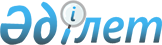 Қазақстан Республикасы Yкiметiнiң 1996 жылғы 14 қарашадағы N 1389 қаулысына өзгерiстер енгiзу туралы
					
			Күшін жойған
			
			
		
					Қазақстан Республикасы Үкіметінің 2001 жылғы 29 маусымдағы N 891 Қаулысы. Күші жойылды - Қазақстан Республикасы Үкіметінің 2006.08.14. N 765 қаулысымен



      


Ескерту. Күші жойылды - Қазақстан Республикасы Үкіметінің 2006.08.14. 


 N 765 


 қаулысымен.


 

      Қазақстан Республикасының Yкiметi қаулы етеді:




      1. "Әкелiнетiн тауарларға кеден баждарының ставкалары туралы" Қазақстан Республикасы Yкiметiнiң 1996 жылғы 14 қарашадағы 
 N 1389 
 қаулысына (Қазақстан Республикасының ПYКЖ-ы, 1996 ж., N 46, 450-құжат) мынадай өзгерiстер енгiзiлсiн:




      1) 10-тармақта "Қазақстан Республикасының Энергетика, индустрия және сауда министрлiгiне" деген сөздер "Қазақстан Республикасының Экономика және сауда министрлiгiне" деген сөздермен ауыстырылсын;



      2) көрсетiлген қаулыға 1-қосымша қосымшаға сәйкес жаңа редакцияда жазылсын; 



      3) көрсетiлген қаулыға 5-қосымшада "Қазақстан Республикасының Энергетика, индустрия және сауда министрiне" деген сөздер "Қазақстан Республикасының Экономика және сауда министрiне" деген сөздермен ауыстырылсын.




      2. Қазақстан Республикасының Экономика және сауда, Қаржы, Әдiлет министрлiктерi әкелiнетiн тауарларға кеден баждарының ставкалары мәселелерi бойынша Қазақстан Республикасының Yкiметi шешiмiнiң жобасын белгiленген тәртiппен 2001 жылғы 10 қазанға дейiн Қазақстан Республикасының Yкiметiне енгiзсiн.




      3. Қазақстан Республикасының Экономика және сауда министрлiгi Қазақстан Республикасының Сыртқы iстер министрлiгiмен бiрлесiп белгiленген тәртiппен Беларусь Республикасы, Қазақстан Республикасы, Қырғыз Республикасы, Ресей Федерациясы және Тәжiкстан Республикасы Интеграциялық комитетiн осы қаулының қабылданғандығы туралы хабардар етсiн.




      4. Осы қаулы, оның жарияланған күнiнен бастап отыз күн өткеннен кейiн қолданысқа енгiзiлетiн қолданылатын 1-тармағының 2) тармақшасынан басқасы, жарияланған күнiнен бастап күшiне енеді.



      


Ескерту. 4-тармақ өзгерді - ҚР Үкіметінің 2001.11.20. 


 N 1495 


 қаулысымен.


 

      

Қазақстан Республикасының




      Премьер-Министрі





                                 Қазақстан Республикасы Yкiметінің



                                     2001 жылғы 29 маусымдағы



                                         N 891 қаулысына



                                             қосымша

                                 Қазақстан Республикасы Yкiметiнiң



                                     2001 жылғы 14 қарашадағы



                                         N 1389 қаулысына



                                            1-қосымша

               

Әкелетiн тауарларға кеден баждарының




                           ставкалары


СЭҚ ТН                Тауардың қысқаша атауы          Кеден бажы



бойынша                                             ставкасы (кеден



тауардың коды                                            құны



                                                     пайызымен не



                                                       ЕВРО-мен)

01              Тірі жануарлар                                5



                мыналардан басқа:

0101 11 000     Тегi таза (қаны таза) асыл тұқымды 



                жылқылар                                     бажсыз

0102 10         Тегi таза (қаны таза) асыл тұқымды iрi 



                қара                                         бажсыз

0103 10 000     Тегi таза (қаны таза) асыл тұқымды 



                шошқалар                                     бажсыз

0104 10 100     Тегi таза (қаны таза) асыл тұқымды 



                қойлар                                       бажсыз

0104 20 100     Тегi таза (қаны таза) асыл тұқымды 



                ешкiлер                                      бажсыз

0106 00 901     Ғылыми-зерттеу мақсаттарына арналған 



                жануарлар                                    бажсыз

02              Ет және ішек-қарын                              15



                мыналардан басқа:

0202 10 000     Iрi қараның ұшасы мен бөлшек-    5, бiрақ 1 кг үшiн



                телген ұшасы, мұздатылған           0,15 ЕВРО-дан



                                                       кем емес

0202 20         Ірi қараның етi, мұздатылған,   15, бiрақ 1 кг үшiн



                сүйегiнен ажыратылмаған өзге де    0,15 ЕВРО-дан



                шабылған етi                          кем емес

0202 30         Iрi қараның етi, мұздатылған,   15, бiрақ 1 кг үшiн



                сүйектен ажыратылған               0,2 ЕВРО-дан



                                                     кем емес

0205            Жылқы, есек, қашыр етi,         15, бiрақ 1 кг үшiн



                тоңазытылған немесе мұздатылған    0,15 ЕВРО-дан



                                                      кем емес

0206            Iрi қараның, шошқаның, қойдың,  15, бiрақ 1 кг үшiн



                ешкінің, жылқының, есектiң,        0,15 ЕВРО-дан



                қашырдың немесе лошактың              кем емес



                iшек-қарны, жас етi,



                тоңазытылған немесе мұздатылған:

                мыналардан басқа:

0206 10 100     Фармацевтiк өнiмдердi өндiруге 



                арналған iшек-қарны                          бажсыз

0206 21 000     Iрi қараның тiлi, тоңазытылған  20, бiрақ 1 кг үшін



                                                    0,8 ЕВРО-дан



                                                      кем емес

0206 22 100     Фармацевтiк өнiмдердi өндiруге 



                арналған iшек-қарын                               5

0206 29 100 



0206 30 100



0206 41 100



0206 49 100



0206 80 100



0206 90 100

0207 34         Қаздың немесе үйректiң майлы     5, бірақ 1 кг үшін



                бауыры, жас немесе тоңазытылған      1 ЕВРО-дан



                                                      кем емес

0207 11 100-    Тауықтың етi, жас, тоңазытыл-   20, бірақ 1 кг үшін



                ған немесе мұздатылған             0,15 ЕВРО-дан



                                                      кем емес

0207 13 700,



0207 14 100-



0207 14 700,



0207 32 900,



0207 33 900,



0207 35 150



(Үйрек етiнен



басқасы),



0207 35 250,



0207 35 310-



0207 35 410



(Үйрек пен



қаздың етiнен



басқасы),



0207 35 530



(Үйрек етiнен



басқасы),



0207 35 630



(Үйрек етiнен



басқасы),



0207 36 790



(Үйрек пен



қаздың етiнен



басқасы),



0207 36 150



(Үйрек етiнен



басқасы),



0207 36 250,



0207 36 310-



0207 36 410



(Үйрек пен



қаздың етiнен



басқасы),



0207 36 530



(Yйрек етiнен



басқасы),



0207 36 630



(Үйрек етiнен



басқасы),



0207 36 790



(Үйрек пен



аздың етiнен



басқасы)

0207 13 910,    Yй құсының ішек-қарыны, тоңа-   15, бірақ 1 кг үшін



                зытылғаннемесе мұздатылған         0,15 ЕВРО-дан



                                                     кем емес

0207 13 990,



0207 14 910,



0207 14 990,



0207 26 910,



0207 26 990,



0207 27 910,



0207 27 990,



0207 35 910,



0207 35 990,



0207 36 810,



0207 36 850,



0207 36 890,



0207 36 900

0208            Басқа да ет және iшек-қарындар, 15, бірақ 1 кг үшін



                жас, тоңазытылған немесе мұз-      0,15 ЕВРО-дан



                датылған                              кем емес

0209            Арық еттен сылынып алынған      15, бірақ 1 кг үшін



                шошқа майы және үй құсының         0,15 ЕВРО-дан



                майы, шыжғырылмаған немесе           кем емес



                басқа әдiспен алынбаған, жас,



                тоңазытылған, мұздатылған,



                тұздалған, тұздықтағы,



                кептiрiлген немесе ысталған

0210            Ет және ішек-қарын, тұздалған,  15, бірақ 1 кг үшін



(0210 90 310-   тұздықтағы, кептiрiлген немесе     0,15 ЕВРО-дан



0210 90 900-ден ысталған; еттен немесе               кем емес



басқа)          iшек-қарыннан жасалған тамақ ұны 

03              Балықтар мен шаян тәріздестер, 



                моллюскілер және басқа да судағы



                омыртқасыз жәндіктер                             10

                мыналардан басқа:

0305 10 000     Балықтың ірi және майда ұнтақталған 



                ұны, тамаққа пайдалануға жарамды



                гранулалар                                        5

0305 41 000     Тынық мұхиттың албырт балығы    20, бірақ 1 кг үшін



                (Oncorhynchus nеrка,                4 ЕВРО-дан



                Oncorhynchus gоrbusсhа,              кем емес



                Oncorhynchus кеtа, Oncorhyncus



                tsсhаwуtsсhа, Oncorhynchus



                кisutсh, Oncorhynchus masou және



                Oncorhynchus rhоdurus),  Атлант 



                мұхитының албырт балығы (Salrno salar) 



                және Дунай өзенiнiң албырт балығы



                (Hucho hucho)

04              Сүт өнімдері; құстардың жұмыртқасы;              15



                табиғи бал; басқа жерде аталмаған 



                жануар тектес тағамдық өнімдер



                мыналардан басқа:

0402 29 110     Құрамындағы майы 10%-ан аса,                      5



                герметикалық оралған, таза салмағы 



                500 г-нан аспайтын, арнайы мақсаттағы,



                емшектегi балаларға арналған сүт

0403            Қоюлатылған немесе қоюлатылма-  15, бірақ 1 кг үшін



                ған, қант немесе басқа тәттi-      0,18 ЕВРО-дан



                лендiретiн заттар қосылған             кем емес



                немесе қосылмаған, дәмдi-хош



                иiстi қоспаларымен немесе оларсыз,



                жемiс, жаңғақ немесе какао қосылып 



                шайқалған май, ұйыған сүт немесе



                кiлегей, йогурт, айран және өзге 



                ферменттелген немесе ашытылған сүт 



                және кiлегей:

0405            Сарымай мен басқа да сүт май-   20, бірақ 1 кг үшін



                лары; сүт пасталары                0,3 ЕВРО-дан



                                                     кем емес

0406            Сырлар мен ірімшік              15, бірақ 1 кг үшін



                                                   0,3 ЕВРО-дан



                                                     кем емес

0407 00 110     Инкубацияға арналған құс жұмырт-             бажсыз



                қалары

0407 00 190

05              Басқа жерде аталмаған жануар                     10



                тектестердің өнімдер

                мыналардан басқа:

0510 00         Сұр амбра, кәмшаттың тобылғысы,                   5



                циветта мен мускус; шпанкалар; өт, 



                оның iшiнде құрғағы; фармацевтiк 



                өнiмдердi өндiруде пайдаланылатын 



                бездер мен жануар тектестердiң өзге 



                де өнiмдерi, жас, тоңазытылған,



                мұздатылған немесе қысқа мерзiмге 



                сақтауға арналған өзге де тәсiлмен 



                өңделген

0511 10 000     Бұқаның шәуhаты                                   5

0511 91 100     Балық қалдықтары                                  5

0511 99 800     Басқа жерде аталмаған, жануар тектес 



                өзге де өнiмдер                                   5

06              Өскін ағаш пен басқа да өсімдіктер,               5



                өсімдіктердің баданалары, тамырлары



                және өсімдіктердің басқа да осындай



                бөліктері, кесілген гүлдер мен әсемдік



                жасыл желек  

                мыналардан басқа:

0602 (0602 90   Өзге де өсiмдiктер өскiнi (тамырын               15



100-нен         қоса алғанда), қапемшелерi мен 



басқа)          өркендерi; саңырауқұлақ мицелийi:  

0603            Гүл шоқтарын жасауға жарамды    15, бiрақ 1 кг үшiн



                немесе әсемдiк мақсатқа арнал-     0,9 ЕВРО-дан



                ған жас, кептiрiлген, боялған,       кем емес



                ағартылған, сiңiрiлген немесе



                басқа да әдiстермен дайындалған



                кесiлген кем емес гүлдер 



                мен гүл шанақтары

0604            Жас, құрғатылған, боялған, ағартылған,           15



                сiңiрiлген немесе басқа тәсiлмен 



                дайындалған, шоқтап жасауға немесе



                көркемдiк мақсаттарға жарамды, гүлсiз 



                және шанақсыз жапырақтар, бұтақшалар 



                және өсiмдiктердiң басқа бөлiктерi, 



                шөп, мүк және қыналар:

0604 91 900     өзгелерi                        15, бірақ 1 кг үшін



                                                   0,9 ЕВРО-дан



                                                     кем емес

07              Көкөністер мен кейбір жеуге жарамды              15



                тамырлы жемістер мен түйнекті жемістер

                мыналардан басқа: 

0701 10 000     Жас немесе тоңазытылған тұқымдық картоп           5

0701 90         Жас немесе тоңазытылған, басқа да картоп         25

0702 00 150,    Жас немесе тоңазытылған         15, бірақ 1 кг үшін



                томаттар

0702 00 200,                                          0,08 ЕВРО-дан



0702 00 250                                             кем емес



0702 00 450,



0702 00 500

0702 00 300     Жас немесе тоңазытылған томат   15, бірақ 1 кг үшін



0702 00 350                                        0,12 ЕВРО-дан



0702 00 400                                          кем емес

0707 00 100     Жас немесе тоңазытылған қияр    15, бірақ 1кг үшiн



0707 00 200                                        0,08 ЕВРО-дан



0707 00 350                                           кем емес

0707 00 400



0702 00 250,

0702 00 300     Жас немесе тоңазытылған қияр    15, бiрақ 1 кг үшiн



                                                   0,12 ЕВРО-дан 



                                                      кем емес

0707 00 900     Корнишондар                     15, бiрақ 1 кг үшiн



                                                   0,12 ЕВРО-дан 



                                                      кем емес

08              Жеуге жарамды жемістер (жидектер)                10



                мен жаңғақтар, цитрус немесе 



                қауындардың қыртысы мен қабықтары



                мыналардан басқа:

0801            Жас немесе кептiрiлген, қабығынан                 5



                тазартылған немесе тазартылмаған, 



                қабығымен немесе қабықсыз кокос, 



                бразилия жаңғақтары мен кешью

0802            Жас немесе кептiрiлген, қабығынан                 5



                тазартылған немесе тазартылмаған, 



                қабығымен немесе қабықсыз өзге де



                жаңғақтар

0803 00         Плантайндарды қоса алғанда, жас  5, бірақ 1 кг үшін



                немесе кептiрiлген банандар        0,02 ЕВРО-дан



                                                     кем емес

0804            Жас немесе кептiрiлген құрмалар,                  5



                інжiрлер, ананастар, авокадолар, 



                гуайявалар, манго және мангостандар



                (гарциниялар)

0805            Жас немесе кептiрiлген цитрус жемiстерi           5

                мыналардан басқа:

0805 10         Апельсиндер                      5, бірақ 1 кг үшін



                                                   0,02 ЕВРО-дан



                                                     кем емес

0805 20         Мандариндер (танжериндер мен     5, бірақ 1 кг үшін



                сатсума (уншиуларды) қоса           0,03 ЕВРО-дан



                алғанда), клементиндер, вилкинг-      кем емес



                тер менцитрустардың оларға ұқсас



                будандары

0805 30         Лимондар мен лаймалар            5, бірақ 1 кг үшін



                                                   0,035 ЕВРО-дан



                                                      кем емес

0805 40         Грейпфруттар                     5, бірақ 1 кг үшін



                                                   0,02 ЕВРО-дан



                                                      кем емес

0808 10         Жас алмалар                      1 кг үшін 0,2 ЕВРО

09              Кофе, шай, мате (Парагвай шайы)                   5



                мен дәмтатымдық өсімдіктер



                мыналардан басқа:

0901 21 000,    Кофеинi бар немесе кофеинсiз                 бажсыз



                қуырылған кофе

0901 22 000     

0902 10 000,   Хош иiстендiрiлген немесе хош    10, бірақ 1 кг үшін



               иiстендiрiлмеген, қораптағы,        0,2 ЕВРО-дан



               таза салмағы 3 кг-дан аспайтын шай    кем емес

0902 20 000    Өзге де шайлар                                бажсыз

0902 40 000    

10             Астық дақылдары                                    5

               мыналардан басқа:

1001 10 000    Тұқымдық қатты бидай*                         бажсыз

1006           Күріш                                             20

1007 00 100    Астықты сорго, егуге арналған будандар        бажсыз

11             Ұн тарту-жарма өнеркәсібінің өнімдері;            10



               солод; крахмал; инулин; бидайдың маңызы



               мыналардан басқа:

1103 14 000-   Күрiштiң жармасы*                                 20



нан 

1107           Уыт, қуырылған немесе қуырылмаған                 15

12             Майлы тұқымдар мен жемістер, басқа да         бажсыз



               тұқымдар мен жемістер, дәндер; 



               дәрілік өсімдіктер мен техникалық 



               мақсаттарға арналған өсімдіктер; 



               сабан мен жем-шөп



               мыналардан басқа:

1205 00 100    Егiс үшiн уатылған немесе уатылмаған               5



               рапстың тұқымы 

1206           Егiс үшiн уатылған немесе уатылмаған 



               күнбағыс тұқымы

1206 00 100    егiс үшiн аршылған; сұр түстi қауызда және ақ      5

1206 00 910    жолақшаларымен                                     5

1206 00 990    өзгелерi                                           5

13             Табиғи тазартылмаған шеллак: камедьтер,            5



               шайырлар және өзге де өсімдік: 



               шырындары мен сығындылары

14             Тоқылған бұйымдар жасауға арналған                15



               өсімдік материалдары; басқа жерде 



               аталмаған өсімдік тектес өзге де өнімдер



               мыналардан басқа:

1404 20 000    Мақта линтi                                        5

15             Жануар немесе өсімдік тектес майлар               20



               мен тоң майлар және олардан ажыратылып 



               алынған өнімдер, дайын тағамдық тоң 



               майлар, жануар немесе өсімдік тектес 



               балауыздар

               мыналардан басқа:

1501 00 110    Тамаққа пайдаланылатын өнiмдердi                  10



               шығаруды қоспағанда, өнеркәсiптiк 



               қолдануға арналған (лярдты қоса 



               алғанда), шошқа тоң майы

1503 00 110    Лярд-стеарин және олеостеарин:                    10



               өнеркәсiптiк қолдану үшiн

1505           Жүндiк майы және одан алынатын                     5



               (ланолиндi қоса алғанда) майлы заттар

1508           Жержаңғақ майы мен оның фракциялары,               5



               тазартылмаған немесе тазартылған, 



               бiрақ химиялық құрамы өзгертiлмеген

1509           Зәйтүн майы мен оның фракциялары,                 10



               тазартылмаған немесе тазартылған, 



               бiрақ химиялық құрамы өзгертiлмеген

1511           Пальма майы мен оның фракциялары,                  5



               тазартылмаған немесе тазартылған, 



               бiрақ химиялық құрамы өзгертiлмеген

1512 11 910-   Өнеркәсiптiк қайта өңдеу үшiн     5, бірақ 1 кг үшін



нан            құйылып берiлетiн күнбағыстың       0,03 ЕВРО-дан



               шикi майы, 1-сәуiрден 30 қыр-         кем емес



               күйекке дейiн

1512 11 910-   Өнеркәсiптiк қайта өңдеу үшiн    15, бірақ 1 кг үшін



нан            құйылып берiлетiн күнбағыстың       0,09 ЕВРО-дан



               шикi майы, 1-қазаннан 31 наурызға      кем емес



               дейiн

1512 19 910-   Өнеркәсiптiк қайта өңдеу үшiн     5, бірақ 1 кг үшін



нан            құйылып берiлетiн басқа да          0,03 ЕВРО-дан



               күнбағыс майлары, 1-сәуiрден           кем емес



               30 қыркүйекке дейiн

1512 19 910-   Өнеркәсiптiк қайта өңдеу үшiн    15, бірақ 1 кг үшін



нан            құйылып берiлетiн басқа да          0,09 ЕВРО-дан



               күнбағыс майлары, 1-қазаннан           кем емес



               31 наурызға дейiн

1513 11,       Кокос (копра) майы мен оның фракциялары,           5

1513 19        тазартылмаған немесе тазартылған, бiрақ 



               химиялық құрамы өзгертiлмеген

1513 21,       Өзектi пальма майы немесе бабассу майы             5

1513 29        және олардың фракциялары, тазартылмаған 



               немесе тазартылған, бiрақ химиялық құрамы 



               өзгертiлмеген

1515           Басқа да май мен майлы өсiмдiк майлары             5



               (жожоба майын қоса алғанда) және олардың 



               фракциялары, тазартылмаған немесе 



               тазартылған, бiрақ химиялық құрамы



               өзгертiлмеген

1516 20-дан    Саломас                                       бажсыз

1517 10        Маргарин, сұйық маргариндi       15, бірақ 1 кг үшін



               қоспағанда                          0,12 ЕВРО-дан



                                                      кем емес

1517 90        Басқа маргарин                   15, бірақ 1 кг үшін



                                                   0,12 ЕВРО-дан



                                                      кем емес

1520 00 000    Шикi глицерин, глицерин суы мен сiлтiсi            5

16             Еттен, балықтан немесе шаян                       15



               тәріздестерден, моллюскілерден немесе 



               басқа судағы омыртқасыз жәндіктерден 



               жасалатын дайын тағамдар

               мыналардан басқа:

1601 00        Шұжықтар мен еттен, iшек-қарын-  20, бірақ 1 кг үшін



               нан немесе қаннан жасалатын         0,4 ЕВРО-дан



               осындай өнiмдер, олардың негiзiнде    кем емес



               дайындалған дайын тамақ өнiмдерi

1602           Еттен, iшек-қарыннан немесе      20, бірақ 1 кг үшін



               қаннан жасалған дайын немесе        0,5 ЕВРО-дан



               консервiленген басқа да өнiмдер       кем емес

               мыналардан басқа:

1602 10 001    Балалар тағамына арналған 250 г.                   5



               дейiнгi орамдағы, еттен, еттiң қосымша 



               өнiмдерiнен немесе қаннан жасалған



               гомогендiрiлген дайын өнiмдер

1604 11 000    Дайын немесе консервiленген,     20, бірақ 1 кг үшін



               тұтас немесе сомдап бөлшектелген,    3 ЕВРО-дан



               бiрақ туралмаған албырт балық          кем емес

1604 30        Албырт балықтың уылдырығы (қара  30, бірақ 1 кг үшін



               уылдырық) пен басқа балықтардың      32 ЕВРО-дан



               уылдырықтарынан жасалған               кем емес



               уылдырықты алмастырғыштар

1605 10 000    Дайын немесе консервiленген крабтар               20

1605 20        Дайын немесе консервiленген 



               креветкалар, ара тiстi креветкалар                20

1605 30 000    Дайын немесе консервiленген омарлар               20

1605 40 000    Дайын немесе консервiленген басқа да              20



               шаян тәрiздестiлер

1605 90        Дайын немесе консервiленген                       20



               моллюскiлер мен басқа да судағы 



               омыртқасыз жәндiктер

17             Қант пен қанттан жасалған кондитерлік  



               бұйымдар     

1701           Құрақ немесе қызылша қанты мен                     1



               химиялық таза сахароза, қатты күйiнде            



               мыналардан басқа:

1701 11        Дәмдi-хош иiстi немесе бояғыш                 бажсыз



               қоспаларсыз қант шикiзаты, 



               құрақтан

1701 99 100,   Ақ қант                          30, бірақ 1 кг үшін



1701 99 900                                        0,12 ЕВРО-дан



                                                      кем емес

1702           Химиялық таза лактозаны, мальтозаны,               5



               глюкозаны және фруктозаны қоса 



               алғанда, қанттың басқа түрлерi, қатты



               күйiнде; хош иiстi немесе бояғыш заттар 



               қосылмаған қант сироптары; табиғи 



               балмен араластырылған немесе



               араластырылмаған, жасанды бал, карамель 



               кулерi

1703           Қантты кристаллдау немесе тазартудың               5



               нәтижесiнде алынған меласса

1704           Құрамында какао жоқ қанттың кондитерлiк           20



               бұйымдары (ақ шоколадты қоса алғанда)



               мыналардан басқа:

1704 10        Қант жалатылған немесе жалатыл-  20, бірақ 1 кг үшін



               маған шайнайтын сағыз               1,2 ЕВРО-дан



                                                     кем емес

1704 90        Қанттан жасалған құрамында       20, бірақ 1 кг үшін



               какао жоқ кондитерлiк бұйымдар      0,25 ЕВРО-дан



               (ақ шоколадты қоса алғанда),           кем емес



               басқалары

1704 90 550    Тамақ ауруына қарсы пастилкалар және              10



               жөтелге қарсы таблеткалар

1704 90 710    Iшiне салынған немесе салынбаған,                 20



               құрамында какао жоқ қайнатылған конфеттер

1704 90 750    Тоффилер, карамельдер және құрамында              20



               какао жоқ тәттiлер

1704 90 990    Құрамында какао жоқ өзге де қанттан               20



               жасалған кондитерлiк тағамдар

18             Какао мен одан жасалған өнімдер                    5

               мыналардан басқа:

1801 00 000    Тұтас немесе ұсақталған, шикi немесе          бажсыз



               қуырылған какао-бұршақтар

1806 31 000,   Какаосы бар, iшiне салынған, салынбаған брикет,   25

1806 32        табақша немесе тақталы, басқа да тамақ өнiмдерi

1806 90        Өзге де шоколадтар мен шоколад өнiмдерi           25

               мыналардан басқа:

1806 90 900    Құрамында какао бар өзге де кондитерлiк           10



               бұйымдар

19             Астық дәндерінен, ұннан, крахмалдан немесе        10



               сүттен жасалған дайын өнімдер, ұннан 



               жасалған кондитерлік тағамдар

               мыналардан басқа:

1901 10 000    Бөлшек сауда үшiн бөлiнiп салынған            бажсыз

               балалар тамағы

20             Көкөністердің, жемістердің (жидектердің),        15*



               жаңғақтардың немесе өсімдіктердің басқа 



               да бөліктерінен қайта өңделген өнімдер



               мыналардан басқа:

2001, 2002,    Консервіленген көкөніс           15, бірақ 1 кг үшін



2004, 2005                                         0,075 ЕВРО-дан



                                                      кем емес

2005 10 001    Балалар тамағына арналған 250 г.              бажсыз



               дейiнгi орамадағы гомогендендiрiлген 



               көкөнiстер

2007 10 101,   Балалар тамағына арналған 250 г. дейiнгi      бажсыз



2007 10 911,   орамадағы гомогендендiрiлген дайын 



2007 10 991    өнiмдер

2009           Ашытылмаған немесе құрамында     15, бірақ 1 кг үшін



               спирт қоспалары жоқ, қант немесе    0,07 ЕВРО-дан



               басқа да тәттiлендiретiн заттар



               қосылған немесе кем емес



               қосылмаған жидек шырындары (жүзiм шырынын



               қоса алғанда) мен көкөнiс шырындары



               мыналардан басқа:

2009 60-тан    Жүзiм шырыны*                                      5

21             Түрлі тағам өнімдері                              15

               мыналардан басқа:

210 111 111    Кофенiң сығындылары мен концен-  10, бірақ 1 кг үшін



               траттары, қатты*                    0,5 ЕВРО-дан



                                                     кем емес

2102 10        Белсендi ашытқылар                                30

2103 90 300    құрамында көлемi 44,2 - 49,2 жалпы %          бажсыз



               спирт пен кесек немесе басқа бөлiктер 



               түрiндегi 1,5 - 6 май % ащыдан 



               шерменгүл, татымдықтар және әртүрлi 



               ингредиенттер 4 - 10% қант бар 0,5 л 



               немесе одан кем ыдыстағы хош иiстi



               ащылар [ащызаттар]

2104 20 000-   Балалар тамағына арналған 250 г дейiнгi       бажсыз



нан            орамдағы тағамдық өнiмдердiң 



               гомогендендiрiлген қоспалары*

2106           Басқа жерде аталмаған тағам өнiмдерi              10

               мыналардан басқа:

2106 90 100    Балқытылған iрiмшiктер*          15, бірақ 1 кг үшін



                                                   0,3 ЕВРО-дан



                                                     кем емес

2106 90 980-   Қантсыз (сахарозасыз) және/не-   20, бірақ 1 кг үшін



нен            месе қантты алмастырғыштар          1,2 ЕВРО-дан



               пайдаланылған шайнайтын сағыз*        кем емес

2106 90 980-   Шайнайтын сағыз, қантсыз (жартылай                15



нен            фабрикат)*

22             Алкогольді және алкогольсіз сусындар



               мен сірке қышқылы

2201           Сулар, табиғи немесе жасанды     20, бірақ 1 кг үшін



               минералды, газды, қант немесе       0,25 ЕВРО-дан



               басқа да тәттiлендiретiн немесе        кем емес



               дәмдi-хош иiстi заттар қосылмаған



               суларды қоса алғанда; мұз бен қар

2202 10 000    Минералды және газды, қант        25, бірақ 1 л үшін



               немесе басқа да тәттiлендiрiлген    0,06 ЕВРО-дан



               заттар қосылған суларды қоса          кем емес



               алғанда, сулар

2202 90        2009-тауар айқындамасының жидек   15, бірақ 1 л үшін



               немесе көкөнiс шырындарынан         0,07 ЕВРО-дан



               басқа, өзге де алкогольсiз            кем емес



               сусындар

2203 00        Ашытылған сыра                              1 л үшін



                                                           0,6 ЕВРО

2204 10        Көбiктi шараптар                            1 л үшін



                                                          1,32 ЕВРО

2204 21        Сыйымдылығы 2 литрден аспайтын     1 л үшін 0,5 ЕВРО



               ыдыстардағы басқа да шараптар

2204 29        Спирт қосу жолымен ашытылмаған     1 л үшін 0,12 ЕВРО



               немесе ашытуы тоқтатылған басқа



               да шараптар мен жүзiм шырындары

2204 30        Басқа да жүзiм шырындары                           5

2205 10        Сыйымдылығы 2 литрден аспайтын     1 л үшін 0,5 ЕВРО



               ыдыстардағы, өсiмдiк немесе хош иiстi 



               сығындылар қосылған вермуттер мен



               табиғи жүзiм шараптары

2205 90        Сыйымдылығы 2 литрден аспайтын    1 л үшін 0,12 ЕВРО



               ыдыстардағы, өсiмдiк немесе хош иiстi 



               сығындылар 1 литр экстракт қосылған



               вермуттер мен табиғи жүзiм шараптары

2206 00 100    Пикет                              1 л үшін 0,5 ЕВРО

2206 00 310,   Ашытылған өзге де көбiктi су-     1 л үшін 1,32 ЕВРО



2206 00 390    сындар

2206 00 510,   Сыйымдылығы 2 литрлiк немесе       1 л үшін 0,5 ЕВРО



2206 00 590    одан кiшi ыдыстардағы ашытылған



               көбiксiз сусындар

2206 00 810,   Сыйымдылығы 2 литрден асатын       1 л үшін 0,5 ЕВРО



2206 00 890    ыдыстардағы ашытылған көбiксiз сусындар

2207 10 000    Құрамында кемiнде 80 көлемдiк    100, бірақ 1 л үшін



               % спирт бар денатураландырыл-       1,0 ЕВРО-дан



               маған этил спиртi                     кем емес

2207 20 000    Кез-келген концентрациядағы      100, бірақ 1 л үшін



               денатураландырылған этил спиртi     2,0 ЕВРО-дан



               мен өзге де спирттер                  кем емес

2208           Көлемдi 80 % кем спирт концен-     1 л үшiн 1,0 ЕВРО



               трациясы бар денатурландырылмаған



               этил спиртi, спирт тұнбалары,



               ликерлер және басқа да спирттiк



               iшiмдiктер

2209 00        Сiрке қышқылынан алынған сiрке                    15



               суы мен оны алмастырғыштар

23             Тағамды дәмдеу өнеркәсібінің                       5



               қалдықтары, малға арналған дайын жемшөп



               мыналардан басқа:

2309 10        Бөлшек сауда үшiн оралып салын-  20, бiрақ 1 кг үшін



               ған, итке немесе мысыққа арнал-     0,16 ЕВРО



               ған азық             

24             Темекі мен өнеркәсіптік темекі 



               алмастырғыштар

2401           Темекi шикiзаты; темекi қалдықтары                 5

2402           Сигарлар, ұштары кесiлген        30, бiрақ 1000 дана



               сигарлар, сигариллар (жұқа         үшін 3 ЕВРО-дан



               сигаралар) мен темекiден немесе       кем емес



               оларды алмастырғыштардан 



               жасалған сигареттер

2403           Басқа да өнеркәсiптiк жолмен жасалған             30



               темекi мен өнеркәсiптiк темекi 



               алмастырғыштары; "гомогендендiрiлген" 



               немесе "қалпына келтiрiлген" темекi,



               темекi сығындылары мен эссенциялары

               мыналардан басқа:

2403 10        Құрамында кез-келген көлемде темекi               20



               алмастырғыштары бар немесе жоқ 



               тартатын темекi

2403 91 000    "Гомогендiрiлген" немесе "қалпына                 20

2403 99 100    келтiрiлген" темекi шайнайтын және                20



               иiскейтiн темекi

2403 99 900    өзгелерi                                          20

25             Тұз; күкірт; топырақ пен тас; сылақ                5



               материалдары, әк тастары мен цемент



               мыналардан басқа:

25-тен         Титан-магний шикiзаты*                        бажсыз

2529 21 000    Плавиктi шпат: 97 масса % немесе одан             15



               кем кальций фторидi бар

2529 22 000    Плавиктi шпат: 97 масса % асатын                  15



               кальций фторидi бар

26             Рудалар, шлак және күл                             5

               мыналардан басқа:

2614 00        Титан рудалары мен концентраттары             бажсыз

2603 00 000    Жез кендерi мен концентраттары                бажсыз

2607 00 000    Қорғасын кендерi мен концентраттары           бажсыз

2608 00 000    Мырыш кендерi мен концентраттары              бажсыз

2612 10        Уран кендерi мен концентраттары               бажсыз

2615 90 100    Ниобий және тантал кендерi мен                бажсыз



               концентраттары

2617 90 000-   Бериллий кендерi мен концентраттары           бажсыз



ден

2620 90 200    Құрамында негiзiнен ниобий мен тантал         бажсыз



               бар күл және басқа қалдықтар

27             Минералды отын, мұнай және олардан                 5



               айырылып алынатын өнімдер битуминоз



               заттары; минералды балауыздар



               мыналардан басқа:

2711 11 000,   Табиғи газ                                    бажсыз

2711 21 000

28             Органикалық емес химия өнiмдерi;                   5



               қымбат және сирек кездесетін 



               металдардың, радиоактивтi элементтердiң



               немесе изотоптардың органикалық немесе 



               органикалық емес қосылыстары

               мыналардан басқа:

2815 11 000    Натрий гидроксидi (каустикалық сода)              15



               (күйдiргiшнатр), калий гидроксидi 



               (күйдiргiш калий); натрийдiң немесе



               калийдiң пероксидтерi қатты түрiнде

2815 12 000    Натрий гидроксидi (каустикалық сода)              15



               (күйдiргiшнатр) калий гидроксидi 



               (күйдiргiш калий); су ерiтiндiсiндегi



               натрий немесе калий пероксидтерi 



               (натрий сiлтiсi немесе сұйық сода)

2825 90 200    Бериллий оксидi мен гидроксидi                бажсыз

2825 90 800-   Ниобий және тантал оксидi, гидроксидi         бажсыз



ден

2826 12 000    Алюминий фторидi                                  15

2826 30 000    Натрий гексафторалюминаты (синтетикалық           20



               криолит)

2826 90 900-   Калий, натрий фтортанталаты                   бажсыз



ден

2830           Сульфидтер, полисульфидтер                    бажсыз

               мыналардан басқа:

2830 10 000    Натрий сульфидтерi                 30, бірақ 1 тонна



                                                   үшін 90 ЕВРО-дан



                                                       кем емес

2844 10        Табиғи уран мен оның қосылыстары,             бажсыз



               қорытпалары шашырандылар (металл қышын 



               қоса алғанда), құрамында табиғи уран 



               немесе табиғи уранның қосылыстары бар 



               қыш өнiмдері мен қоспалар

2844 20        235-уранмен байытылған уран және оның         бажсыз



               қосылыстары:



               плутоний және оның қосындылары; 



               қорытпалары шашырандылар (металл қышын 



               қоса алғанда), құрамында 235-уранмен 



               байытылған уран, плутоний немесе осы



               өнiмдердiң қосылыстары бар қыш өнiмдерi 



               мен қоспалары

2844 30        235-уранмен азайтылған уран және оның         бажсыз



               қосылыстары:



               торий және оның қосылыстары; қорытпалар,



               шашырандылар (металл қышын қоса алғанда), 



               құрамында 235-уранмен сиретiлген уран, 



               торий немесе осы өнiмнiң қосылыстары 



               бар қыш өнiмдерi мен қоспалары

2849 10 000    Кальций карбидi                                   15

29             Органикалық химиялық қосылыстар                    5

               мыналардан басқа:

2918 14 000    Лимон қышқылы                     5, бірақ 1 кг үшін



                                                   0,05 ЕВРО-дан



                                                     кем емес

2941 10 200-   Ампициллин тригидраты*                        бажсыз



ден

2941 40-тан    Левомицетин*                                  бажсыз

30             Фармацевтік өнімдер                           бажсыз

               мыналардан басқа:

3004           Бөлшек сауда үшiн мөлшерлi дәрiлiк



               нысандар түрiнде түйiлген немесе 



               орамдағы терапевтикалық немесе алдын



               алу мақсаттарында пайдалану үшiн 



               аралас немесе аралас емес өнiмдерден 



               тұратын дәрiлiк заттар (дәрiлер)



               (3002, 3005 немесе 3006 тауар 



               позициясының дәрiлiк заттарынан басқа):

3004 50 100    Бөлшек саудаға арналған нысанда немесе 



               оралып түйiлген

3004 50 100-ен аскорбин қышқылынан (С витаминiнен)               15



               тұратын өзге дәрiлiк заттар

3004 50 100-ен құрамында никотин қышқылы бар өзге                15



               дәрiлiк заттар

3004 50 100-ен кокарбоксилаз бар өзге дәрiлiк заттар             15

3004 50 100-ен Никотинамид бар өзге дәрiлiк заттар               15

3004 50 100-ен Пиридоксин бар өзге дәрiлiк заттар                15

3004 50 100-ен тиамин және оның тұзы (В 1 витаминi) бар          15



               өзге дәрiлiк заттар

3004 50 100-ен цианокобаламин (В12 витаминi) бар өзге           15

               дәрiлiк заттар

3004 50 900         

3004 50 900-ен кокарбоксилаз бардан басқа, өзгелерi              10

3004 50 900-ен аскорбин қышқылы (С витаминiнен)                  10

3004 50 900-ен цианокобаламин (В12 витаминiнен)                  10



3004 50 990    өзгелерi     

3004 50 990-ан ацетилсалицил қышқылы                             10

3004 50 990-ан парацетомол                                       10

3004 50 990-ан рибоксин (инозин)                                 10

31             Тыңайтқыштар                                  бажсыз

               мыналардан басқа:

3103 10        Суперфосфаттар                                    10

32             Илейтін немесе бояғыш сығындылар;                  5



               таниндер мен олардың туындылары;



               бояғыштар; пигменттер және басқа да



               бояғыш заттар; бояулар мен лактар;



               шпатлевкалар мен өзге де мастикалар;



               сиялар (баспахана бояулары)



               мыналардан басқа:

3209           Синтетикалық полимерлердiң немесе                 15



               химиялық жетiлдiрiлген табиғи 



               полимерлердiң негiзiндегi, суда



               шашыратылған немесе ерiтiлген басқа 



               да бояулар мен лактар (эмаль мен 



               политураны қоса алғанда)

33             Эфир майлары мен резиноидтер;



               парфюмерлік, косметикалық және жуыну 



               құралдары

3301           Қатты немесе абсолютті гүл сығындыларын            5



               қоса алғанда эфир майлары 



               (терпендерден босатылған немесе



               босатылмаған), резиноидтер, сығылған 



               эфир майлары; анфлераж немесе мацерация 



               жолымен алынатын, тоңмайлардағы, 



               ұшпайтын майлардағы, балауыздардағы не



               сондай өнімдердегi эфир майларының 



               концентраттары, эфир майларын 



               терпенсiздендiру жолымен алынған



               қосымша терпен өнiмдерi; су дистиляттары 



               мен эфир майларының судағы ерiтiндiлерi

3302           Хош иiстi заттардың қоспалары мен бiр              5



               немесе бiрнеше осындай заттардың 



               негiзiнде алынатын, өнеркәсiптiк



               шикiзат ретiнде пайдаланылатын қоспалар 



               (спирттiк ерiтiндiлердi қоса алғанда) 



               сусындар өндiру үшiн пайдаланылатын хош 



               иiстi заттардың негiзiндегi басқа да



               препараттар

3303 00        Әтiр мен жуыну суы                                15

3304           Күнге күюге қарсы немесе күнге күюге              15 



               арналған құралдарды қоса алғанда, 



               косметикалық құралдар, макияжға арналған



               құралдар немесе тері күтіміне арналған



               құралдар (дәрiлiктерінен басқалары); 



               маникюр мен педикюрға арналған құралдар

3305           Шашқа арналған құралдар                           15

3306           Бекiтетін ұнтақтар мен тiс протездерiнiң          15



               пасталарын қоса алғанда ауыздың немесе 



               тiстердiң тазалығына арналған құралдар; 



               тiстердiң арасындағы қуыстарды тазалау 



               үшін пайдаланылатын, бөлшек саудаға 



               арналған жеке қораптағы жiптер (тiс жiбегi)

3307           Қырынған кезде, оған дейiн, одан кейін        бажсыз



               пайдаланылатын құралдар, жеке бас үшiн 



               қолданылатын дезодоранттар, ванна 



               қабылдауға арналған құрамдар, жүн жұлуға 



               арналған құралдар және өзге де басқа 



               жерде аталмаған парфюмериялық, 



               косметикалық немесе жуыну құралдары;



               үй-жайларға арналған хош иiстендiрiлген 



               немесе хош иiстендiрiлмеген, 



               уытсыздандыру қасиеттерi бар немесе



               жоқ дезодоранттар

34             Сабын, үстірт белсенді органикалық            бажсыз



               заттар, жуу құралдары, жағатын 



               материалдар, дайын және жасанды 



               балауыздар, тазалауға және жылтыратуға 



               арналған құрамдар, майшамдар мен 



               соларға ұқсас бұйымдар, илеуге арналған 



               пасталар, пластилин, "тіс дәрігерінің 



               балауызы" мен тіс дәрігері мақсатына 



               арналған гипс негізіндегі құрамдар



               мыналардан басқа:

3402 20 100    Бөлшек саудаға арналып оралған немесе             15



               оралмаған, 

               Үстiрт белсендi органикалық заттар:

3402 20 900    жуатын және тазарту заттары                       15

35             Белокты заттар; жетілдірілген крахмалдар,          5



               желімдер; ферменттер

36             Жарылғыш заттар; пиротехникалық бұйымдар;     бажсыз



               сіріңкелер; пирофорлық қорытпалар; 



               кейбір жанармай заттары



               мыналардан басқа:

3604 10 000    Отшашқыштар                                       20

3605 00 000    Сiрiңкелер                                        20

3606           Кез-келген нысандағы ферроцерий және 



               өзге пирофорлық қорытпалар; осы топқа 



               2 қосымшада көрсетiлген жанғыш



               материалдардан жасалған бұйымдар:

37             Фото және кинотауарлар                            10

               мыналардан басқа:

3701 10        Қағаз, картон немесе тоқыма                   бажсыз



               материалдарынан басқа, кез келген 



               материалдардан жасалған рентгендiк 



               жалпақ, сенсибилизацияланған, 



               экспонирленбеген фотопластинкалар 



               мен фотопленкалар

3702 10 000    Қағаз, картон немесе тоқыма                   бажсыз



               материалдарынан басқа, кез-келген 



               материалдардан жасалған рулондардағы 



               рентгендiк жалпақ, сенсибилизацияланған, 



               экспонирленбеген фотопластинкалар 



               мен фотопленкалар

3702 32 900    Экспонирленбеген фотопленка                        5

3706           Дыбыстық жолы бар немесе жоқ немесе               20



               тек дыбыстық жолдан ғана тұратын 



               экспонирленбеген және шығарылған кинопленка

38             Өзге де химиялық өнімдер                          10

               мыналардан басқа:

3808           Бөлшек сауда үшін қалыптарға немесе           бажсыз



               орамаларға бөлiнiп салынған немесе 



               дайын препараттар мен бұйымдар күйiнде



               ұсынылған (мысалы күкiртпен өңделген 



               таспалар, шамдалдар, шырақтар, шыбын 



               жабыстырғыш қағаз) инсектицидтер, 



               родентицидтер, фунгицидтер, гербицидтер, 



               өнiп шығаруға қарсы құралдар мен



               өсiмдiктiң өсуiн реттегiштер, 



               уытсыздандырушы және оларға ұқсастар

3809           Тоқыма, қағаз, былғары өнеркәсiбiнде          бажсыз



               немесе сондай салаларда қолданылатын, 



               басқа жерде аталмаған әрлеу құралдары, 



               бояулы жеделдететiн немесе бояғыштарды



               бекiтетiн құралдар және басқа да 



               өнiмдер мен дайын препараттар (мысалы, 



               өңдеу мен дәрiлеу заттары)

3811-ден       Дезмульгаторлар*                              бажсыз

3812           Дайын каучукты вулканизациялауды              бажсыз



               жеделдеткiштер, каучук пен 



               пластмассаларға арналған, басқа жерде



               аталмаған; құрамды пластификаторлар, 



               антиоксиданттар мен каучук пен 



               пластмассаға арналған басқа да



               стабилизаторлар

3801 30 000    электродтық масса*                            бажсыз

39             Полимерлік материалдар, пластмассалар 



               және олардан жасалатын бұйымдар

3901-3914      Бастапқы қалыптардағы полимерлер                  10

               мыналардан басқа:

3901 10 900    Меншiктi салмағы 0,94 кем полиэтилен:         бажсыз



               басқалары

3903           Бастапқы нысандардағы стиролдың                    5



               полимерлерi

               мыналардан басқа:

3903 11 000,   Полистирол                                        10

3903 19 000

3904 10 001    Көбiктi қабаты химиялық қысу арқылы                5



               берiктiгi жоғары ашық қабаты бар 



               (маркаларының үлгiсi: "Инавил ЕП-724",



               "Инавил ЕП-705", "Сольвик 367 НЦ")



               көбiктендiрiлген линолеум дайындауға 



               арналған паста құрайтын 



               поливинилхлоридтi эмульсиялық шайыр



               (ылғалдылығы - 0,2%: эмульгатор 



               (алифатика мен карбон қышқылдарының 



               тұздары) 0,1%; сiлтi - 0,1%;



               винилхлорид - 0,6%.)

3904 22 000    Қабатталған поливинилхлорид                        5

3904 30 000    Винилхлорид пен винилацетаттың бiрлескен           5



               полимерлерi

3905 12 000    Суда ыдыраған поливинилацетат                      5

3906           Бастапқы нысандардағы акрил полимерлерi            5

3907           Бастапқы нысандардағы басқа да қарапайым           5



               полиацеталдар, полиэфирлер және 



               эпоксидтi шайырлар; бастапқы нысандардағы 



               поликарбонаттар, алкидтi шайырлар, 



               күрделi полиаллиль эфирлерi және басқа 



               да күрделi полиэфирлер

3909           Бастапқы нысандардағы амин-альдегидтiк        бажсыз



               шайырлары, фенол-альдегидтiк шайырлары 



               және полиуретандар 

3912 12 000    Қабатталған целлюлоза ацетаттары                   5

3912 90 100    Күрделi целлюлоза эфирлерi                         5

3915           Пластмассаның қалдықтары, кесiндiлерi             15



               және кесектерi        

3916           Бетi өңделген немесе өңделмеген, бiрақ            15



               өзгедей өңдеуге ұшырамаған, полимерлiк 



               материалдардан жасалған, көлденең 



               кесiндiсiнiң мөлшерi 1 мм моножiп, 



               шыбықтар, стержендер және үлгiлi 



               кесiндiлер

3917           Пластмассадан жасалған құбырлар,                  10



               түтiктер, шлангiлер және фитингiлер, 



               (мысалы, қосылыстар, буыншақтар,



               фланецтер)

               мыналардан басқа:

3917 32 310    Этилен полимерiнен жасалған фитингiсiз        бажсыз



               басқа материалдармен бекiтiлген немесе 



               араластырылмаған құбырлар, түтiктер, 



               шлангiлер, басқалары

3917 40        Фитингiлер                                    бажсыз

3918           Өздiгiнен жабысатын немесе өздiгiнен              20



               жабыспайтын, рулондардағы немесе 



               табақшалардағы полимерлiк материалдардан 



               жасалған еденге арналған жабынды; осы



               топқа 9-ескертпеде көрсетiлген 



               қабырғаларға немесе төбелерге арналған 



               полимерлiк жабындылар

               мыналардан басқа:

3918 10 100    Поливинилхлорид сiңiрiлген       20, бірақ 1 кг үшін



               негiзден тұратын еденге             0,3 ЕВРО-дан



               арналған жабынды                      кем емес

3919           Өздiгiнен жабысатын, рулонды немесе               10



               рулонды емес полимерлiк материалдардан 



               жасалған тақталар, табақтар, пленкалар, 



               фольгалар, таспалар, жолақтар және басқа 



               да жалпақ нысандағылар

3920           Полимерлiк материалдардан жасалған қуыс           10



               емес және шыбықтармен бекiтiлмеген, 



               қабатталмаған, астына салынған немесе 



               басқа материалдармен осындай әдiспен



               бiрiктiрiлмеген плиталар, табақтар, 



               пленкалар, фольгалар және жолақтар 



               (не таспалар)

               мыналардан басқа:

3920 10-нан    Басқа полимерлiк материалдармен                   15

3920 20        бiрiктiрiлген, полиолефиндерден жасалған 



               пленкалар*

3920 41 110-   Қатты қабатталмаған, қалыңдығы 1 мм-ден           15



нан            аспайтын винилхлорид полимерлерiнен 



               жасалған пленкалар*

3920 62 100    Полиэтилентерефталаттан жасалған пленка            5

3921           Полимерлiк материалдардан жасалған                10



               плиталар, табақтар, пленкалар, фольгалар 



               және жолақтар (не таспалар), басқалары

3922-3925*     Пластмассадан жасалған бұйымдар                   20

               мыналардан басқа:

3923 30 100    Сыйымдылығы 2 литрден аспайтын                    10



               шөлмектер, құтылар, флакондар және 



               осындай пластмасса бұйымдары

3923 50 100,   Тығындауға арналған пластмассадан                 10



               жасалған тығындар,



3923 50 900    жапқыштар, қалпақтар және басқа да бұйымдар

3924 10 000    Асханалық және ас үйлiк ыдыстар  25, бiрақ 1 кг үшiн



                                                   0,6 ЕВРО-дан



                                                     кем емес

3924 90 900    өзгелері                         20, бiрақ 1 кг үшiн



                                                   0,48 ЕВРО-дан



                                                     кем емес

3926           Пластмассадан жасалған бұйым-    20, бiрақ 1 кг үшiн



               дар, басқалары                      0,48 ЕВРО-дан



                                                      кем емес

               мыналардан басқа:

3926 30 000    Жиhазға, тасымалдау құралдарына  25, бiрақ 1 кг үшiн



               және ұқсас өнiмдерге арналған       0,6 ЕВРО-дан



               бекiту бұйымдары мен фурнитуралар     кем емес

3926 30 000-   Жиhазға арналған бекiту бұйымдары             бажсыз



ден            мен фурнитура

3926 40 000    Мүсiншелер және өзге көркемдiк бұйымдар           20

3926 90-нан    8523 11 және 8524 51 тауар        25, бірақ 1 данасы



               айқындамаларында жiктелген        үшін 0,05 ЕВРО-дан



               магнит таспаларына арналған            кем емес



               кассеталар*

3926 90-нан    8523 13 және 8523 53 тауар        25, бірақ 1 данасы



               айқындамаларында жiктелген        үшін 0,05 ЕВРО-дан



               магнит данасы таспаларына             кем емес



               арналған кассеталар*



3926 90 100    техникалық мақсаттар үшiн, азаматтық              20



               авиация үшiн

3926 90 910    парақ материалдан дайындалған                     20

3926 90 990-ан медицина өнеркәсiбi үшiн сүзгiлiк                 10



               элементтер (гемодиализ үшiн мембрананы 



               қоса алғанда)

40             Каучук, резеңке және олардан жасалған              5



               бұйымдар

               мыналардан басқа:

4001           Бастапқы нысандарындағы немесе                бажсыз



               пластиналар, табақтар немесе жолақтар 



               (немесе таспалар) түрiндегi табиғи



               каучук, балата, гуттаперча, гваюла, 



               чикл және осыған ұқсас табиғи шайырлар

4002           Майлардан алынған бастапқы нысандарындағы     бажсыз



               немесе пластиналар, табақтар немесе 



               жолақтар (немесе таспалар) түрiндегi 



               синтетикалық каучук және фактис;



               бастапқы нысандарындағы немесе 



               пластиналар, табақтар немесе жолақтар 



               (немесе таспалар) түрiндегi 4001 тауар 



               айқындамасы өнiмдерiнiң осы тауар



               айқындамасының кез келген өнiмдерiмен 



               қоспалары

4003 00 000    Бастапқы нысандарындағы немесе                бажсыз



               пластиналар, табақтар немесе жолақтар



               (немесе таспалар) түрiндегі



               регенерирлендiрiлген каучук 



               (желiмделмеген резеңке)

4011 10 000    Жеңiл автомобильдерге (көп орынды жеңiл           20



               автомобильдер мен спорттық 



               автомобильдердi қоса алғанда) арналған 



               пневматик қалың резеңке жаңа шиналар



               (покрышкалар)

4011 20        Автобустарға немесе жүк           15, бірақ 1 данасы



               автомобильдерiне арналған            үшін ЕВРО-дан



               пневматикалық резеңке жаңа             кем емес



               шиналар (покрышкалар)

4012           Қалпына келтiрiлген немесе пайдаланылған,         20



               пневматикалық резеңке шиналар



               (покрышкалар), тұтас немесе жартылай



               пневматикалық шиналар, ұзара алмастырушы 



               резеңке шиналық бүртабандар мен құрсау 



               таспалары

4013           Резеңке камералар                                 15

4014           қатты резеңкеден басқа, желiмделген           бажсыз



               резеңкеден жасалған, қатты резеңкеден 



               жасалған фитингiсi бар немесе оларсыз



               гигиеналық немесе фармацевтiк 



               (емiздiктердi қоса алғанда) бұйымдар

4015           Қатты резеңкеден басқа, желiмделген               15



               резеңкеден жасалған, әртүрлi мақсаттарға 



               арналған киiм және оның керек-жарақтары 



               (қолғаптарды қоса алғанда)

               мыналардан басқа:

4015 11 000    Хирургиялық қолғаптар                             10

4016           Қатты резеңкеден басқа, желiмделген               15



               резеңкеден жасалған бұйымдар, басқалары

4016 99 880-   Инсулиндiк резеңке тығындар*                       5

4017 00        Қалдықтар мен кесектердi қоса алғанда,            15 



               барлық нысандағы қатты резеңке (мысалы, 



               эбонит); қатты резеңкеден жасалған бұйымдар

41             Өңделмеген терілер мен былғарылар                 10



               (былғары шикізаты) (табиғи үлбірден басқа) 



               және былғары

               мыналардан басқа:

4101-4103      Ірi қараның және ұсақ малдың немесе                5



               жылқылар тұқымдасына жататын жануарлардың 



               терiлерi және былғары шикiзаттың өзге де 



               түрлерi (буланған немесе тұздалған,



               кептiрiлген, күлденген, пикелденген немесе 



               басқа тәсiлмен консервiленген, бiрақ 



               иленбеген, пергаментпен өңделмеген



               немесе одан әрi өңдеуден өтпеген)

42             Былғарыдан жасалған бұйымдар; ер-тұрман



               бұйымдары мен әбзел; жолға керек-жарақтар,



               әйелдердің сөмкелері және оларға ұқсас



               тауарлар; жануарлардың шектерінен жасалған



               бұйымдар (табиғи жібектен жасалған ішек



               жіптен басқа)

4201 00 000    Кез келген жануарларға арналған кез келген        20



               материалдан дайындалған ер-тұрман бұйымдары 



               мен әбзелдер (мойынтұрықтарды, тiзгіндердi, 



               тоқымдарды, тұмылдырықтарды, жабуларды, 



               аспалы қоржындарды, ит жабуларды және ұқсас 



               бұйымдарды қоса алғанда)

4202           Саквояждар, чемодандар...         5, бiрақ 1 кг үшiн



                                                     1 ЕВРО-дан



                                                      кем емес

4203           Табиғи былғарыдан немесе құрғақ                   15



               былғарыдан жасалған киiм және оның 



               керек-жарақтары

4204 00        Машиналарда, механикалық құрылғыларда              5



               немесе өзге де техникалық мақсаттар 



               үшiн пайдаланылатын таза немесе



               құрғақ былғарыдан жасалған бұйымдар

4205 00 000    Табиғи былғарыдан немесе құрғақ   5, бірақ 1 кг үшін



               былғарыдан жасалған басқа де         1 ЕВРО-дан



               бұйымдар                              кем емес

4206           Жануарлардың iшегiнен (табиғи жiбектен             5



               жасалған iшек жiптен басқа), кек 



               терiсiнен, несеп қабынан немесе



               сiңiрiнен жасалған бұйымдар

43             Табиғи және жасанды үлбір; одан жасалған



               бұйымдар

4301           4101, 4102 немесе 4103-тауар                       5



               айқындамаларының былғары шикiзаты мен 



               терiлерiнен басқа мамық жүндi терi 



               шикiзаты (үлбiрлi бұйымдар дайындау 



               үшiн жарамды бас терiсiн, құйрығын, 



               табанын және өзге де бөлiктерiн немесе



               қиындыларын қоса алғанда)

4302           4303-тауарлар айқындамасында                      10



               көрсетiлгендерден басқа, жиналмаған 



               немесе жиналған (басқа материалдар



               қосылмаған), иленген немесе өңделген 



               үлбiрлi терiлер (үлбiрлi терiлердiң 



               бас терiсiн, құйрығын, табанын, өзге де



               бөлiктерiн немесе үлбiрлi терiлердiң 



               қиындыларын қоса алғанда)

4303           Yлбiрлi киiм және оның керек-жарақтары            15



               және өзге де мамық жүндi терi бұйымдары

4304 00 000    Жасанды үлбiр және одан жасалған бұйымдар         10

44             Ағаш және одан жасалған бұйымдар:                 15



               ағаш көмірі

4408 31 -      Тропикалық тұқымды ағаштан жасалған,              10

4408 39        бiрқабат фанер тақталар және желiмделген 



               фанерге арналған шпондар

4410 19 100    Шайыр немесе басқа да органикалық             бажсыз



               байланыстырушы заттар сiңiрiлген немесе 



               сiңiрiлмеген, өңделмеген немесе тек



               тегiстелген ағаш жоңқасынан жасалған



               тақталар және ағаштан немесе басқа да 



               ағаш материалдардан жасалған ұқсас 



               тақталар

4411 21 000    Тығыздығы 0,5 г/текше см-ден астам,                5



               бiрақ 0,8 г/текше см-дан аспайтын 



               механикалық өңдеуден өтпеген немесе беті



               қапталмаған ағаш талшықты тақталар

4418           ағашты панелдердi, щиттi паркеттi,                20



               гонтты, үй дранкаларды қоса алғанда 



               ағаштан жасалған құрылыс бұйымдары

4418 30 100-   Yш қабатты суда қалқитын паркет тақтайы,      бажсыз



ден,           көркем паркет*

4418 30 910    

4421 90 910,   Өзге де ағаштан, талшықты                     бажсыз

4421 90 990    тақталардан жасалған бұйымдар және 



               басқалары

45             Тығын және одан жасалған бұйымдар                  5

46             Сабаннан, альфадан және өзге де тоқуға            20



               арналған материалдардан жасалған 



               бұйымдар; себет бұйымдары және басқа 



               да тоқылған бұйымдар

47             Ағаштан немесе басқа да талшықты              бажсыз



               целлюлозалық материалдардан жасалған 



               масса; қалпына келтірілген қағаз бен 



               картон (макулатура мен қалдықтар)

48             Қағаз бен картон; қағаз массасынан,                5



               қағаздан немесе картоннан жасалған 



               бұйымдар

               мыналардан басқа:

4806 20 000    Май өтпейтiн қағаз                                15

4806 40 900    Өзге де жылтыр мөлдiр немесе жартылай             15



               мөлдiр, рулондағы немесе парақ



               күйiндегi қағаз

4811 21 000    Гумирленген немесе өздiгiнен жабысатын        бажсыз



               жабысқақ қағаз бен картон

4811 29 000    Гумирленген немесе өзге де жабысқақ           бажсыз



               қағаз бен картон

4814           Тұсқағаз                         15, бiрақ 1 кг үшiн



                                                    0,4 ЕВРО-дан



                                                      кем емес

4818 10        Дәретхана қағазы                                  20

4818 40        Әйелдерге арналған гигиеналық пакеттер        бажсыз



               және тампондар, балалар жөргектерi мен 



               бұтына төсенiштер және осындай



               санитарлық-гигиеналық бұйымдар

4818 90 100,   Қағаз массасынан, қағаздан, целлюлозалық      бажсыз



               мақтадан жасалған өзге де бұйымдар 



               немесе целлюлозалық талшықтан жасалған 



               полотнолар

4819           Қағаздан, картоннан, целлюлозалық                 10



               мақтадан жасалған жәшiктер, қораптар, 



               қаптар, сөмкелер мен басқа да ыдыс



               және целлюлозалық талшықтан жасалған 



               полотнолар; мекемелерде, дүкендерде 



               немесе осындай мақсаттарда 



               пайдаланылатын қағаздан немесе картоннан 



               жасалған папкалар, хатқа арналған 



               науашалар және осындай бұйымдар

49             Баспа кітаптары, газеттері,                       15



               репродукциялар және полиграфия 



               өнеркәсібінің басқа да бұйымдары; 



               қолжазбалар, машинамен басылған 



               мәтіндер және жоспарлар

               мыналардан басқа:

4901           Баспа кiтаптары, брошюралары,                 бажсыз



               парақшалары және брошюраландырылған 



               немесе жеке парақтар түрiндегi осындай 



               баспа материалдары

4902           Безендiрiлген немесе безендiрiлмеген          бажсыз



               жарнамалық материалы бар немесе жоқ 



               газеттер, журналдар және өзге де



               мерзiмдi басылымдар

4903 00 000    Балалардың сурет кiтаптары, сурет             бажсыз



               салуға арналған немесе бояуға 



               арналған кiтаптары

4904 00 000    Басылған немесе қолжазба түрiндегi            бажсыз



               мұқабалы немесе мұқабасыз, 



               безендiрiлген немесе безендiрiлмеген



               ноталар

4905           Атластарды, қабырғаға iлетiн карталарды,      бажсыз



               топографиялық жоспарларды және 



               глобустарды қоса алғанда, басылған



               географиялық, гидрографиялық карталар 



               және кез келген басқа да карталар

4906 00 000    Түпнұсқа болып табылатын, қолдан              бажсыз



               жасалған сәулеттiк, инженерлiк, 



               өнеркәсiптiк, коммерциялық, топографиялық



               және басқа да осындай мақсаттарға 



               арналған жоспарлар мен сызбалар, 



               қолжазба мәтiндер; сенсибилизацияланған



               қағаздағы фоторепродукциялар және 



               жоғарыда аталған тауарлардың көшiрме 



               даналары

4907 00 300    Банкноттар                                    бажсыз

4911 91        Репродукциялар, суреттер және фотосуреттер    бажсыз

50             Жібек                                              5

51             Жүн, жануарлардың жұқа және қылшық жүн;           15



               аттың қылынан иірілген жіп орамы



               мыналардан басқа:

5101           Таралғанға немесе алынғанға дейiн                 20



               жуылған терiнi қоса алғанда, кардо-немесе 



               тарақпен таралуға ұшырамаған жуылмаған жүн

52             Мақта                                             15

               мыналардан басқа:

5201 00        Мақта талшығы, таралмаған                     бажсыз

5202           Мақта қалдықтары (иiрiлген жiп                бажсыз



               қалдықтарын және жұлынған талшықтарды 



               қоса алғанда)

5203 00 000    Мақта талшығы, таралған немесе тарақпен       бажсыз



               таралған

5204           Бөлшек сауда үшiн бөлiнiп салынған                 5



               немесе бөлiнiп салынбаған мақтадан 



               тоқылған тiгiн жiптерi 

5205           Бөлшек сауда үшiн бөлiнiп салынған                 5



               немесе бөлініп салынбаған мас. 85 % 



               немесе одан көп мақтадан тұратын



               мақтадан тоқылған иiрiлген жiп 



               (тiгін жiптерiнен басқа)

5206           Бөлшек сауда үшiн бөлiнiп салынбаған               5



               мас. 85 % кем мақтадан тұратын, 



               мақтадан тоқылған иiрiлген жiп (тiгiн



               жiптерiнен басқа)

5207           Бөлшек сауда үшiн бөлiнiп салынған                 5



               мақтадан жасалған тоқыма жiптер    



               (тiгiн жiбiнен басқа)

53             Өзге де өсімдік тектес тоқыма талшықтар;           5



               матадан иірілген жіп және матадан 



               иірілетін жіптен жасалған маталар

               мыналардан басқа:

5301           Өңделген немесе өңделмеген зығыр                  15



               талшықтары, бiрақ иiрiлмеген, 



               таралғаннан қалғандары және зығыр 



               қалдықтары (иiрiлген жiп қалдықтары 



               мен қопсытылған шикiзатты қоса



               алғанда)

5309-5311 00   Маталар......                                 бажсыз

54             Химиялық жіптер                                   10

5402 10 100    Арамидтерден жасалған берiктiгi                   20



               жоғары жiптер

5404-5406      Моножiптер және комплекстi жасанды,                5



               синтетикалық жiптер

5407 10 000    Берiктiлiгi жоғары жiптерден жасалған             20



               нейлондардан немесе басқа да 



               полиамидтерден немесе полиэфирлерден 



               жасалған маталар

55             Химиялық талшықтар                                10

               мыналардан басқа:

5501 10 000-   Арамидтерден жасалған жгуттар*                    10



нан

56             Мақта, киіз және тоқыма емес                       5



               материалдар; арнайы иірілген жіп; 



               жіңішке жетек арқандар, баулар, 



               арқандар мен жуан арқандар және 



               олардан жасалған бұйымдар

               мыналардан басқа:

5601-ден       Мақта*                                        бажсыз

5602           Сiңiрiлген немесе сiңiрiлмеген, үстi              15



               жабылған немесе жабылмаған, қайталанған 



               немесе қайталанбаған фетр мен киiз



5604           Тоқыма сырты бар, резеңке жiптер мен          бажсыз



               корд; тоқыма иiрiлген жiп, таспа жiптер 



               және сiңiрiлген, қабатталған,



               резеңкемен немесе полимерлiк 



               материалдармен жабылған 5404 немесе 5405 



               - тауар айқындамаларының осындай жiптерi

5607           Өрiлген немесе өрiлмеген, сiңiрiлген              15



               немесе сiңiрiлмеген жабылған немесе 



               жабылмаған, резеңкеден немесе полимерлi 



               материалдардан жасалған, қапталған немесе



               қапталмаған жетек арқандар, баулар, 



               арқандар және жуан арқандар

57             Кілемдер және өзге де тоқыма     30, бірақ 1 шаршы м



               еден төсеніштері                   үшін 2 ЕВРО-дан



                                                      кем емес

58             Арнайы маталар; тігілген түгі бар                 20



               материалдар; шілтерлер, гобелендер; 



               әрлеу материалдары; кестелер

59             Сіңдірілген, жабылған, қайталанған                 5



               тоқыма материалдары; техникалық 



               мақсаттағы тоқыма бұйымдары



               мыналардан басқа:

5903           5902 - тауар айқындамасының маталарынан       бажсыз



               басқа, материалдармен сiңiрiлген, 



               жабылған немесе қайталанған маталар

5904           Нысан бойынша пiшiлген немесе    15, бірақ 1 кг үшін



               пiшiлмеген линолеум; тоқымалық      0,3 ЕВРО-дан



               негiздегi, нысан бойынша пiшiл-       кем емес



               ген немесе пiшiлмеген еденге



               төсеуге арналған материалдар

5905 00        Тоқыма материалдарынан жасалған қабырға       бажсыз



               жабындылары

60             Машинамен немесе қолмен тоқылған                  10



               трикотаж полотносы

61             Машинамен немесе қолдан тоқылған  5, бірақ 1 кг үшін



               трикотаж киімдер және киімдердің      1 ЕВРО-дан



               керек-жарақтары                        кем емес

               мыналардан басқа:

6115 93 100    Күре тамырлары ұлғаюымен зардап               бажсыз



               шегетiндерге арналған шұлық

62             Тоқыма киімдер және кимідердің    5, бірақ 1 кг үшін



               керек-жарақтары (машинамен           1 ЕВРО-дан



               немесе қолмен тоқылған                кем емес



               трикотаждан басқа)

63             Өзге де дайын тоқыма бұйымдары;                   20



               топтамалар; бұрын пайдаланылған 



               киімдер мен тоқыма бұйымдары; 



               ескі-құсқылар

6305           Қаптауға арналған қаптар мен пакеттер             10

               мыналардан басқа:

6305 33-тен    Жолақтардан немесе осындай нысанда                15



               дайындалған полипропилендi қаптар

6307 20 000    Құтқару белдiктерi мен кеудешелерi                 5

64             Аяқ киім, гетралар және осындай   1 пар үшін 15 қосу



               бұйымдар; олардың бөліктері           1,4 ЕВРО

               мыналардан басқа:

6401           Ұлтанды және оның үстi жiппен     1 пар үшін 15 қосу



               де, түйреуiшпен де, шегемен де,       0,7 ЕВРО



               бұрандамен де, қандай да болмасын



               басқа да осындай тәсiлмен ұлтанға 



               бекiтiлмейтін және онымен бiрiкпейтiн 



               резина немесе полимерлi материалдан



               жасалған су өткiзбейтiн аяқ киiм

6402           Ұлтанды және үстi резинадан       1 пар үшін 15 қосу



               немесе полимерлi материалдан           0,7 ЕВРО



               жасалған аяқ киiмнiң басқа да



               түрлерi:

6404           Ұлтаны резинадан, полимерлi       1 пар үшін 15 қосу



               материалдан, табиғи немесе             0,7 ЕВРО



               композициялық былғарыдан және үстi 



               тоқыма материалдардан жасалған аяқ 



               киiм:

6406           Iшкi ұлтаны бекiтiлген немесе                     10



               бекiтiлмеген аяқ киiмнiң үстiн қоса 



               алғанда, аяқ киiмнiң бөлiктерi; 



               қосымша ұлтарақтар, өкшенiң астына 



               салынатын жастықшалар және осындай



               алынатын заттар; гетралар, қоныш 



               байпақтар және осындай заттар және 



               олардың бөлiктерi:

65             Бас киімдер мен олардың бөліктері             бажсыз

6506 10 100    Пластиктен жасалған қорғаныш бас                  20



               киiмдер

6506 92 000    Өзге де бас киiмдер, астарлы      20, бірақ 1 данасы



               немесе астарсыз, өңделген          үшін 3,5 ЕВРО-дан



               немесе өңделмеген                      кем емес

66             Қолшатырлар, күннен қорғайтын                     20



               қолшатырлар, сым арқандар, сым 



               арқан-орындықтар, бишіктер, салт атпен 



               жүруге арналған қамшылар, олардың 



               бөліктері

67             Өңделген қауырсын мен мамық және                  20



               олардан жасалған бұйымдар; жасанды 



               гүлдер; адамның шашынан жасалған 



               бұйымдар

6702           Жасанды гүлдер...                20, бірақ 1 кг үшін



                                                    1 ЕВРО-дан



                                                     кем емес

68             Тастан, гипстен, цементтен, асбестен,             15



               слюдадан немесе осындай материалдардан 



               жасалған бұйымдар

69             Қыш бұйымдар                                      20

               мыналардан басқа:

6902           Отқа төзiмдi кiрпiштер, блоктар,              бажсыз



               плиткалар (жабынқыш) және осындай 



               кремнездi тас ұнынан және кремнеземдi



               жынысты бұйымдардан басқа, осындай 



               отқа төзiмдi қыш құрылыс материалдары

6908           Төсеу үшiн пайдаланылатын тақталар, 



               едендерге, пештерге, каминдерге немесе 



               қабырғаларға арналған зерленген қыш



               қаптаушы тақтайшалар; мозаик жұмыстары 



               үшін қыш зерленген текшелер және оның 



               негiзiндегi немесе онсыз жасалған 

               осындай бұйымдар:

6908 10 100    кәдiмгi қыштан                   20, бірақ 1 кг үшін



                                                   0,08 ЕВРО-дан



                                                      кем емес

6908 10 900    басқалары                        20, бірақ 1 кг үшін



                                                   0,08 ЕВРО-дан



                                                      кем емес

6908 90 210    15 мм-ден артық                  20, бірақ 1 кг үшін



                                                   0,08 ЕВРО-дан



                                                      кем емес

6908 90 290    15 мм-ден асатын                 20, бірақ 1 кг үшін



                                                   0,08 ЕВРО-дан



                                                     кем емес

6908 90 310    "шпальтплаттен" үлгiсiндегi      20, бірақ 1 кг үшін



               қосарланған тақта                   0,08 ЕВРО-дан



                                                     кем емес

6908 90 910    тас қыш                          20, бірақ 1 кг үшін



                                                   0,08 ЕВРО-дан



                                                     кем емес

6908 90 990    өзге де                          20, бірақ 1 кг үшін



                                                   0,08 ЕВРО-дан



                                                     кем емес

6909           Зертханалық, химиялық немесе басқа                 5



               да техникалық мақсаттарға арналған 



               қыштан жасалған бұйымдар; ауыл



               шаруашылығында пайдаланылатын қыш 



               науаша, күбiлер және осындай 



               резервуарлар, тауарларды тасымалдау 



               және қаптау үшiн пайдаланылатын 



               қыштан жасалған горшоктар, банкiлер 



               (құмыралар) және осындай бұйымдар

6910           Раковиналар, қол жуғыштар,       20, бірақ 1 кг үшін



               раковиналардың аспалары,            0,24 ЕВРО-дан



               ванналар, биделер, унитаздар,          кем емес



               ағызғыш бачоктар, писсуарлар



               және қыштан жасалған осындай



               санитарлық-техникалық бұйымдар

70             Шыны және одан жасалған бұйымдар                  15

               мыналардан басқа:

7009-дан       Жиhазға арналған рамадағы және рамасыз        бажсыз



               шыны айналар

7010 10 000    Ампулалар                                     бажсыз

7010 91        Құтылар, шөлмектер, банкiлер                       2



7010 92        



7010 93



7010 94*     

7015 10 000    Көздi түзейтін көзәйнектерге арналған              5



               әйнектер

7017           Өлшемi көрсетiлген немесе көрсетiлмеген,          10



               өлшем сызық салынған немесе салынбаған, 



               калибрленген не калибрленбеген 



               зертханалық, гигиеналық немесе 



               фармацевтiк мақсаттарға арналған 



               шыны ыдыс

7019 19,       Шыны талшығынан жасалған таспаларды                5

7019 40 000,   қоса алғанда, маталар



7019 51,



7019 52 000,



7019 59     

7019 39 900-   Енi 300 см-ден астам шыны әйнек*                   5



ден

71             Табиғи немесе жасанды інжу, қымбат                 5



               бағалы немесе жартылай қымбат бағалы 



               тастар, қымбат бағалы металдар 



               жалатылған металдар және олардан 



               жасалған бұйымдар, бижутерия, монеталар

               мыналардан басқа:

7102 31 000    Табиғи өңделмеген өнеркәсiптiк емес           бажсыз



               алмаздар

7105 10 000-   Жасанды алмаздардан жасалған қиқым және       бажсыз



               ұнтақ*

7117           Бижутерия                                         15

72             Қара металдар                                      5

               мыналардан басқа:

7210 20-       Қара металдар прокаты                         бажсыз



7210 90 900,   



7212 20-



7212 60 990

7217           Темiрден немесе легирленген болаттан          бажсыз



               жасалған сым

73             Қара металдардан жасалған бұйымдар                15

               мыналардан басқа:

7304 10 100-   Сыртқы диаметрi 168,3 мм-ден аспайтын,        бажсыз



ден            күкірттi сутегi (Н2S) бар ортада жұмыс 



               істеуге арналған мұнай және газ 



               құбырларына арналған жiксiз құбырлар 1*

7304 10 100-   Сыртқы диаметрi 168,3 мм аспайтын -           бажсыз



ден            400 С және одан төмен сынақ 



               температурасы кезiнде соғу тұтқырлығы



               2,5 кгс м/см2 болаттан жасалған газ 



               құбырларының бiрiктiрушi тетiктерiн 



               дайындауға арналған мұнай және газ 



               құбырларына арналған жiксiз құбырлар 1*

7304 10 300-   Сыртқы диаметрi 168,3 мм асатын, бiрақ        бажсыз 



ден            406,4 мм-ден аспайтын, - 400 С және 



               одан төмен сынақ температурасы кезiндегi 



               соғу тұтқырлығы 2,5 кгс м/см2 және одан 



               асатын болаттан жасалған, газ 



               желiлерiнiң бiрiктiруші тетiктерін



               дайындауға арналған мұнай және газ 



               құбырларына арналған жiксiз құбырлар 1*

7304 10 300-   Сыртқы диаметрi 168,3 мм-ден асатын,          бажсыз



ден            бiрақ 406,4 мм-ден аспайтын, құрамында 



               күкiрттi сутегi (Н2S) бар ортада жұмыс 



               істеуге арналған мұнай және газ желiлерiне



               арналған жiксiз құбырлар 1*

7304 10 900-   Сыртқы диаметрi 406,4 мм-ден астам,           бажсыз



ден            - 400 С және одан төмен сынақ 



               температурасы кезiнде соғу тұтқырлығы 2,5



               кгс м/см2 және одан астам болаттан 



               жасалған, газ желiлерiнiң бiрiктiрушi 



               тетiктерiн дайындауға арналған



               мұнай және газ құбырларына арналған 



               жiксiз құбырлар 1*

7304 10 900-   Сыртқы диаметрi 406,4 мм-ден астам            бажсыз



ден            күкiрттi сутегi (Н2S) бар ортада жұмыс 



               iстеуге арналған мұнай және газ



               құбырларына арналған жiксiз құбырлар 1*

7304 21 000-   Берiктiк тобы 105 және одан жоғары            бажсыз



нан            болаттан жасалған мұнай және газ 



               скважиналарын бұрғылауға арналған



               жiксiз бұрғылау құбырлары 1*

7304 21 000-   Күкiрттi сутегi (Н2S) бар ортада жұмыс        бажсыз



нан            істеуге арналған, берiктiк тобы 95 және 



               одан жоғары болаттан жасалған, жоғары 



               герметикалық газ резьбалары, құлыптық



               қосылғылары бар мұнай және газ 



               скважиналарын бұрғылауға арналған 



               жiксiз бұрғылау құбырлары 1*

7304 29 110-   Сыртқы диаметрi 406,4 мм аспайтын,            бажсыз



нан            берiктiк тобы 110 және одан жоғары 



               болаттан жасалған, мұнай және газ



               скважиналарын бұрғылауға арналған, 



               айналдыра салынатын және сорғылы 



               компрессорлы жiксiз құбырлар 1*

7304 29 110-   Күкiрттi сутегi (Н2S) бар ортада жұмыс        бажсыз



нан            істеуге арналған сыртқы диаметрi 406,4 



               мм аспайтын, берiктiк тобы 75 және 



               жоғары болаттан жасалған жоғары 



               герметикалық құлыптық қосылғылары 



               бар мұнай және газ скважиналарын 



               бұрғылауға арналған жiксiз айналдыра



               салынатын және сорғылы компрессорлы 



               құбырлар 1*

7304 29-дан    Муфтасыз бiрiктiрiлетiн, мұнай және           бажсыз



               газ скважиналарын бұрғылауға 



               арналған жiксiз, айналдыра салынатын



               құбырлар 1*

7304 29 110-   Сыртқы диаметрi 339,7 мм мұнай және           бажсыз



нан            газ скважиналарын бұрғылауға 



               арналған жiксiз айналдыра салынатын



               құбырлар 1*

7304 29 190-   Сыртқы диаметрi 509 мм және одан              бажсыз



нан            астам мұнай және газ скважиналарын 



               бұрғылауға арналған айналдыра



               салынатын жiксiз құбырлар 1*

7304 51        Суықтай тартылған немесе суықтай                  20



               басылған (суық күйінде сығылған)*

7304 51-ден    Ұзындығы 4,5 мм аспайтын легирленген          бажсыз



               болаттан жасалған суықтай тартылған 



               немесе суықтай басылған (суық күйiнде



               сығылған) құбырлар*

7304 51 190    Ұзындығы 4,5 мм аспайтын, суықтай                  5



               тартылған немесе суықтай басылған 



               (суық күйінде сығылған) құбырлар*

7305 11 000-   Тiк жiктi, флюспен доғалық дәнекерлеу             10



нан            әдiсiмен дайындалған, сыртқы диаметрi 



               530 мм және одан астам, жарылуға 



               уақытша қарсы тұруы (берiктiк шегi) 



               565 МПа (бұл 57,5 кгс/м2 сәйкес 



               келедi) және одан астам болаттан



               жасалған мұнай және газ құбырларына 



               арналған құбырлар 1*

7305 11 000-   Тiк жiктi, флюспен доғалық дәнекерлеу             10



нан            әдiсiмен дайындалған, сыртқы диаметрi 



               530 мм және одан астам, жарылуға 



               уақытша қарсы тұруы (берiктiк шегi) 



               530 МПа (бұл 54 кгс/м2 сәйкес келедi) 



               және одан астам және 340 С және одан 



               төмен сынақ температурасы кезiндегi



               металдың соғу тұтқырлығы 2,5 кгс/мм


2


 



               және одан жоғары болаттан жасалған 



               мұнай және газ құбырларына арналған



               құбырлар 1*

7305 11 000-   Тiк жiктi, флюспен доғалық дәнекерлеу         бажсыз



нан            әдiсiмен дайындалған, сыртқы диаметрi 



               530 мм және одан жоғары, көмiр сутегi 



               (Н2S) бар ортада жұмыс істеуге арналған



               ағызу шегi 290 Мпа (бұл 29,6 кгс/мм


2


 



               сәйкес келедi) болаттан жасалған мұнай 



               және газ құбырларына арналған құбырлар 1*

7305 12 000-   Тiк жiктi, жоғары жиiлiктi тоқпен (ЖЖТ)           10



нан            электрлi контактiлiк дәнекерлеу әдiсiмен 



               дайындалған, сыртқы диаметрi 406,4 мм 



               астам бiрақ 530 мм аспайтын, жарылуға



               уақытша қарсы тұруы (берiктiгiнiң шегi) 



               530 Мпа (54 кгс/мм2 сәйкес келетiн) 



               және одан астам, болаттан жасалған 



               мұнай және газ құбырларына арналған 



               құбырлар 1*

7305 20 100    Сыртқы диаметрi 508 мм және одан асатын       бажсыз



               дәнекерленген, мұнай және газ 



               скважиналарын бұрғылауға арналған 



               тiк жiктi айналдыра салынатын құбырлар

7306 40 910    Коррозияға төзiмдi (таттанбайтын) болаттан    бажсыз



               дәнекерленген, суықтай тартылған 



               немесе суықтай басылған (суық күйiнде 



               сығылған) құбырлар

7309 00        Сыйымдылығы 300 л астам қапталған немесе          20



               термоизоляцияланған немесе онсыз 



               механикалық немесе теплотехникалық 



               құрал жабдықсыз кез келген заттарға



               (сұйытылғын газдан басқа) арналған 



               резервуарлар, цистерналар, ыдыстар 



               және осындай ыдыстар

7311 00        Қара металдардан жасалған сұйытылған              20



               немесе сұйытылған газдарға арналған



               ыдыстар

7312 10 820,   Сырты жабылмаған канаттар мен тростар              5



7312 10 840,   



7312 10 860,



7312 10 880

7312 10 790    Иiрiлген сымдар, тростар, арқан-жiптер,       бажсыз



               басқалары

7316 00 000    Зәкiрлер, темiр табандар және қара                10



               металдардан жасалған олардың бөлiктерi

7317 00        Қара металдан жасалған шегелер, кнопкалар,        20



               сызу кнопкалары, қатпарланған шегелер, 



               қысқыштар (8305 - тауар позициясындағы 



               көрсетiлгендерден басқа), және мысты 



               басы бар бұйымдардан басқа, басқа 



               материалдардан жасалған басы бар немесе 



               жоқ, осындай бұйымдар

7317 00 900    Сырғанауға қарсы тағалар                          10

7318-ден       Жиhазға арналған, қара металдардан            бажсыз



               жасалған бұрамалар, бұрандамалар, 



               сомындар, глухарлар, бұрама ілмектер,



               тойтарма шегелер, сыналар, шплинттер, 



               шайбалар (серiппелiлердi қоса алғанда) 



               және осындай бұйымдар

7323 93        Асхана бұйымдары                                  10

7325 91 000    Диiрмендерге арналған илейтiн шарлар              20



7325 99 100,   мен осындай бұйымдар



7325 99 910,



7325 99 990,



7326 11 000,



7326 19 100,



7326 19 900,

74             Мыс және одан жасалатын бұйымдар                   5

75             Никель және одан жасалатын бұйымдар           бажсыз

76             Алюминий мен одан жасалатын бұйымдар          бажсыз

7615 11 000,   Алюминийден жасалған ас үй       10, бірақ 1 кг үшін



               ыдыстарын

7615 19        тазалауға арналған жөке                 0,5 ЕВРО-дан



                                                         кем емес

78             Қорғасын және одан жасалған бұйымдар               5

79             Мырыш және одан жасалған бұйымдар                  5

80             Қалайы және одан жасалған бұйымдар                 5

81             Өзге де бағалы емес металдар;                     15



               металды қыш; олардан жасалған бұйымдар     

               мыналардан басқа:

8103           Қалдықтары мен сынықтарын қоса                     5



               алғанда, тантал және одан жасалған 



               бұйымдар

8105 10 100    Кобальтты штейн және кобальт                  бажсыз



               металлургиясының өзге де аралық 



               өнiмдерi; өңделмеген кобальт, ұнтақтар

8111 00        Қалдықтары мен сынықтарын қоса алғанда,       бажсыз



               марганец және одан жасалған бұйымдар

8112 11-ден    Өңделмеген бериллий; қалдықтары мен                5



               сынықтары; ұнтақтары

82             Бағалы емес металдардан жасалған 



               аспаптар; пышақ бұйымдары, қасықтар 



               мен шанышқылар; олардың бағалы емес 



               металдардан жасалған бөліктері     

8201           Қол аспабы: үшкір және жалпақ күректер,           15



               кетпендер, қайлалар, тяпкалар, айырлар 



               және тырмалар; балталар, шапқыштар және 



               соған ұқсас шабатын құралдар; 



               секаторлардың барлық түрлері; шалғылар, 



               орақтар, шөп шабатын машиналарға 



               арналған пышақтар, бақ қайшылары, ағаш 



               жаруға арналған сыналар және ауыл 



               шаруашылығында, бағбаншылықта немесе 



               орман шаруашылығында пайдаланылатын 



               басқа да аспаптар

8202           Қол аралар (қоларалар); аралардың                  5



               барлық үлгiсiне арналған табақтары 



               (көлденеңiнен кесуге арналған, паздарды 



               кесiп шығуға арналған немесе тiссiз 



               табақтарды қоса алғанда)

8203           Егеулер, надфильдер, рашпильдер,                  15



               қысқаштар (тiстеуiктердi қоса алғанда), 



               жалпақауыздар, пассатиждер, пинцеттер, 



               шымшуырлар, металл кескiш қайшылар, 



               құбыр кескiш қондырғылар, болт кескiш 



               қайшылар, тескiштер және осындай қол 



               аспаптары

8204           Гайкалық қол кiлттерi (торсио-метрлердi            5



               қоса алғанда, бiрақ мойыншаларды 



               шығарып тастағандағы гайкалық кiлттер);



               сабы бар немесе сапсыз гайкалық 



               кiлттердiң ауыспалы бастары

8205           Басқа жерде аты аталмаған қол аспаптары            5



               (алмас әйнек кескiштердi қоса алғанда); 



               дәнекерлеу лампалары; станоктардың 



               керек-жарақтары мен бөлiктерiнен басқа,



               қысқыштар, қыспалар мен осындай бұйымдар;



               төстер, қолды ұста көрiктерi, тiрек 



               рамалары немесе аяқ жетегi бар абразивтi 



               дөңгелектер

8206 00 000    8202-ден 8205-ке дейiнгi тауарлық                  5



               айқындамалардағы екi немесе одан 



               жиынтықты бөлшек саудаға арналған 



               аспаптар

8207           Металды созып шыңдау немесе сығып шығару           5



               аспабын, жартасты жыныстарды немесе 



               топырақтарды бұрғылау аспабын қоса 



               алғанда, механикалық жетегi бар немесе 



               жоқ станоктарға арналған ауыспалы қол 



               аспаптары (мысалы, престеу, штамптау,



               резьба кесу, бұрғылау, кеңейту, тiгу,



               фрезерлеу, токарьлiк өңдеу немесе  



               бұрап кiргiзу үшiн)

8208           Машиналарға немесе механикалық құрал-              5



               жабдықтарға арналған пышақтар мен кесу 



               тiлгiштерi

8209 00        Аспапқа орнатылмаған, оған арналған,               5



               металды қыштан жасалған пластиналар, 



               қайрақтар, ұштар және осындай бұйымдар

8210 00 000    Тамақ пен сусындарды әзiрлеуге, өңдеуге           20



               немесе беруге арналған, массасы 10 кг



               немесе одан аз қолмен басқарылатын 



               механикалық қол қондырғылар 

8211           8208-тауар айқындамасында жiктелген               15



               пышақтардан басқа, кескiш, ара тектес 



               ұстараның жүздерi бар немесе ондай



               жүздерi жоқ пышақтар (ағаш кесуге 



               арналған пышақтарды қоса алғанда) 



               және оларға арналған жүздер

8212           Оларға арналған ұстаралар және                    20



               ұстараның жүздерi (жүздерiне арналған 



               дайындамаларды қоса алғанда) 

8213 00 000    Киiм пiшуге арналған қайшылар және                20



               осындай қайшылар мен оларға арналған 



               жүздер

8214           Өзге кесетiн бұйымдар (мысалы, шаш                20



               алатын машинкалар, қасапшылар үшiн 



               арнайы пышақтар немесе арнайы ас үйлiк



               пышақтар және шаппалар, қағаздар үшiн 



               пышақтар); маникюр немесе педикюр 



               жинақтары және құралдары (тырнақ 



               егегiштi қоса алғанда):

8215           Қасық, айыр, палаулықтар, шуылдақтар,             20



               тортқа арналған күрекшелер, балықтың, 



               майдың пышақтары, қант тiстеуiктерi 



               және осындай ас үйлiк және асханалық  



               аспаптар

83             Бағалы емес металдардан жасалған өзге             20



               де бұйымдар

8301 30 000    Жиhазға орнатуға арналған құлыптар            бажсыз

8302 10,       Жиhаз үшiн пайдаланылатын шарнирлер,          бажсыз



8302 20-нан    роликтер

8302 42 100    Азаматтық авиация үшiн жиhазда                    25



               қолданылатын бекiту арматурасы, 



               фурнитура және осындай детальдар, 



               басқа да 

8302 42 900-   Жиhазда қолданылатын бекiту арматурасы,       бажсыз



ден, 8302 49   фурнитура және осыған ұқсас бөлшектер



900-ден        

8309           Шөлмектерге арналған тығындар,                     2



               қалпақшалар мен қақпақтар (короналы 



               тығындарды, бұралып ашылатын 



               қалпақшаларды және құюға арналған 



               бөлiмi бар тығындарды қоса алғанда), 



               ойылған бұқтырғыштар, тығындылардың 



               қабықтары, пломбалар және бағалы емес



               металдардан жасалған өзге де буып-түю 



               керек-жарақтары 

84             Ядролық реакторлар, қазандықтар,              бажсыз



               жабдықтар және механикалық құрылғылар; 



               олардың бөліктері

8407 33 100-   Өнеркәсiптiк жинақтауға арналған                  10



ден            двигательдер: қатар жүрген жүргiзушi 



               басқаратын, 8701 10 қосымша позициядағы 



               тракторларға арналған

8413 70 210,   Орталықтан тепкiш батырылатын бiр сатылы,          5



8413 70 290,   көп сатылы сорғылар



8413 70 910,



8413 70 990     

8422 11        Тұрмыстық ыдыс жуғыш машиналар                    10

8423           Тауарлардың массасын есептеу мен                  10



               бақылауға арналған құрылғылармен 



               жабдықталған таразыларды қоса алғанда,



               тауарларды өлшеуге арналған жабдықтар 



               (0,05 гр және одан көп сезiмталдығы 



               бар таразылардан басқа), барлық үлгiдегi 



               таразыларға арналған әртүрлi салмақ



               басқыштар

8424 10        Толтырылған немесе толтырылмаған                   5



               өрт сөндiргiштер

8432 10 100    Аударғыш соқалар                                   5

8432 29 100    Қопсытқыштар мен культиваторлар                    5

8432 29 300    Тырмалар                                           5

8432 30 190    Өзге де сеялкалар                                  5

8450           Тұрмыстық кiр жуғыш машиналардан басқа            10



(8450 90-нан



басқа)

8452 10        Тұрмыстық тiгiн машиналар                         10

8458 11 200    Металл кескiш көп мақсатты токарь                 20



               станоктары

8471 (8471 50- Есептеу машиналары және олардың                    5



8471 90-нан    блоктары; магниттi немесе оптикалық 



басқа)         есептеу құрылғылары, деректердi 



               ақпаратты кодталған нысанда 



               жеткiзгiштерге аударуға арналған 



               машиналар және осындай ақпаратты 



               өңдеуге арналған машиналар

8481 10 990-   Көлемi 5 л, 12 л, 27 л баллондардан               15



нан            алынатын газдардың буын қысымның 



               қажеттi шегiнде автоматты түрде ұстап



               тұруға арналған сұйытылған газ 



               реттегiштер (РДСГ - 1,2 үлгiсiндегi)

8481 10 990-   Сыйымдылығы 5 л, 12 л, 27 л                       15



нан            баллондарда бекiту құрылғысы ретiнде 



               қолданылатын клапандар (КБ-8,5



               үлгiсiндегi)

8482 50 000-   Подшипниктер                                      10



8482 80 000

85             Электр машиналары және жабдықтары,            бажсыз



               олардың бөліктері; дыбыс жазатын 



               және дыбыс шығаратын аппаратура; 



               теледидар бейнелері мен дыбысын 



               жазуға және қайта жаңғыртуға арналған 



               аппаратура; олардың бөліктері мен 



               керек-жарақтары

               мыналардан басқа:

8507 10        Поршеньдi двигательдердi іске     15, бірақ 1 данасы



               қосу үшiн пайдаланылатын қор-       үшін 5 ЕВРО-дан



               ғасын аккумуляторлар                   кем емес

8507 90 100    азаматтық авиация үшiн бөлiктер                    5

8507 90 910    Аккумуляторларға арналған пластиналар             10

8507 90 930    сепараторлар                                       5

8507 90 980    басқалары                                          5

8509, 8510,    Тұрмыстық электр аспаптары                        10



8516

8517 19 900    Телефон аппараттары                               10

8520 33        Магнитофондар және кассеталық үлгiдегi            10



               басқа да дыбыс жазушы аппаратура

8521 10 100    Магниттi таспаға негiзделген бейне                10



               жазушы немесе бейне көрсеткiш аппаратура

8525 40        Бейнекамералар                                    10

8527-ден       Радиохабар таратуға арналған тұрмыстық            10



               аппаратура

8528           Теледидар байланысына арналған,                   10



               радиохабарлары қабылдағыштарымен немесе 



               дыбысты немесе бейненi жазатын немесе 



               қайта жаңғыртатын қабылдау 



               аппаратурасымен үйлестiрiлген немесе 



               үйлестiрiлмеген аппаратура; 



               бейнемониторлар мен бейнепроекторлар



               мыналардан басқа:

8528 12,       Теледидар байланысына арналған,   10, бірақ 1 данасы



8528 13        радиохабарлары қабылдағыштармен    үшін 20 ЕВРО-дан



               немесе дыбысты немесе бейненiң         кем емес



               жазатын немесе қайта жаңғыртатын



               аппаратурамен үйлестiрiлген немесе



               үйлестiрiлмеген қабылдау



               аппаратурасы; түрлi-түстi, ақ-қара



               немесе басқа да монохромды бейнедегi

8528 12 560    Экран қабырғаларының ара          10, бірақ 1 данасы



               қатынасы енi/ұзындығы 1,5 кем      үшін 40 ЕВРО-дан



               экран диагоналi 52 см үлкен,           кем емес



               бiрақ 72 см үлкен емес мөлшердегi;



               трубка қондырылған түрлi-түстi



               бейнелi теледидар байланысына



               арналған қабылдау аппаратурасы

8528 12 580    Экран қабырғаларының ара          10, бірақ 1 данасы



               қатынасы енi/ұзындығы 1,5 кем      үшін 40 ЕВРО-дан



               экран диагоналi 72 см үлкен            кем емес



               емес мөлшердегi; трубка



               қондырылған түрлi-түстi бейнелi



               теледидар байланысына арналған



               қабылдау аппаратурасы

86             Темір жол немесе трамвай                      бажсыз



               локомотивтері, жылжымалы құрам және 



               олардың бөліктері; темір жол немесе 



               трамвай желісіне арналған жол 



               жабдықтары мен қондырғылары және 



               олардың бөліктері; белгі беретін 



               механикалық (электрмеханикалықтарын 



               қоса алғанда) жабдықтардың барлық түрі



               мыналардан басқа:

8609 00        Көлiктiң бiр немесе бірнеше түрiмен                5



               тасымалдауға арналған арнайы 



               жабдықталған контейнерлер (сұйық



               жүктердi тасымалдауға арналған 



               сыйымдылықтарды қоса алғанда)

87             Темір жол немесе трамвай жылжымалы  



               құрамдарынан басқа жер үсті көлік 



               құралдары және олардың бөліктері 



               мен жабдықтары

8701           Тракторлар (8709-тауар айқындамасындағы            5



               тракторлардан басқа)

               мыналардан басқа:

8701 30 000    Шынжыр табанды тракторлар                         15

8701 90 900    Басқа да тракторлар                           бажсыз

8702           Жүргiзушiнi қоса алғанда, 10 немесе           бажсыз



               одан да көп адамды тасымалдауға 

                                 2

               арналған моторлы көлiк құралдары

8703           Адамдарды тасуға арналған жеңiл  10, бірақ двигатель



               автомобильдер және басқа да       көлемінің 1 текше



               моторлы көлiк құралдары (8702     см үшін 0,1 ЕВРО-



               тауар позициясында көрсетiлген       дан кем емес



               моторлы көлiк құралдарынан басқа)



               жолаушы-жүк автомобиль-фургондар



               және жарысқа қатысатын



               автомобильдердi 

                       2

               қосқанда 

8703 21 101,   Медициналық мақсаттарға арналған              бажсыз

                            2, 3

8703 21 901,   автомобильдер 



8703 22 191,



8703 22 901,



8703 23 199,



8703 23 909,



8703 24 101,



8703 24 901,



8703 31 101,



8703 31 901,



8703 32 191,



8703 32 901,



8703 33 191,



8703 33 901,



8703 90 101,



8703 90 901

8704           Жүк тасуға арналған автомобильдерi            бажсыз



               (моторлы көлiк құралдары)

8705           Арнайы мақсаттағы автомобильдер,              бажсыз



               жолаушыларды немесе жүктердi 



               тасымалдау үшiн пайдаланылатындарынан 



               басқа (мысалы, авариялық жүк 



               автомобильдерi, автокрандар, өрт



               сөндiру автомобильдерi, 



               автобетонараластырғыштар, жол



               тазалауға арналған автомобильдер, 



               су себетiн және жуатын машиналар, 



               автошеберханалар, рентген қондырғылары 



               бар автомобильдер)

               мыналардан басқа:

8705 10 00    Автокрандар                                         5

8706 00        8701-8705-тауар айқындамаларындағы                 5



               моторлы көлiк құралдарына арналған, 



               двигательдер орнатылған шассилер

8707           8701-8705-тауар айқындамаларындағы                15



               моторлы көлік құралдарына арналған 



               кузовтар (кабиналарды қоса алғанда)

               мыналардан басқа:

8707 90 900-   Жалпы массасы 20 тоннадан асатын жүк               5



ден            автомобильдерiн жинақтауға арналған 



               кабиналар

8708           8701-8705-тауар айқындамаларындағы            бажсыз



               моторлы көлiк құралдарының бөлiктерi 



               мен жабдықтары зауыттарда, қоймаларда, 



               айлақтарда немесе әуежайларда жүктерді



               шағын қашықтықтарға тасымалдау үшiн



               пайдаланылатын, көтергiш немесе тиегiш 



               қондырғылармен жабдықталмаған өндiрiске 



               арналған, өздiгiнен жүретiн көлiк 



               құралдары; темiр жол платформаларында



               пайдаланылатын сүйретпелер; жоғарыда 



               аталған көлiк құралдарының бөлшектерi

8710 00 000    Қару-жарағы бар немесе жоқ танкiлер           бажсыз



               мен басқа да өздiгiнен жүретiн 



               жауынгерлiк бронемашиналар және



               олардың бөлшектерi

8711           Орнатылған көмекшi двигательдерi,                 20



               арбасы бар немесе жоқ мотоциклдер 



               (мопедтердi қоса алғанда) мен 



               велосипедтер; арбалар

8712 00        Двигателi жоқ, екi дөңгелектi                     20



               велосипедтер және велосипедтердiң



               басқа да түрлерi (үш дөңгелектi жүк



               таситын велосипедтердi қоса алғанда)

8713           Двигательмен немесе басқа да қозғау           бажсыз



               тетiктерiмен жарақталған немесе 



               жарақталмаған мүгедектер арбалары

8714           8711-8713-тауар айқындамаларындағы            бажсыз



               көлiк құралдарына арналған бөлшектер 



               мен оған жататындар

8715 00        Балаларға арналған арбалар және               бажсыз



               олардың бөлшектерi

8716           Тiркемелер мен жартылай тiркемелер,               15



               басқа да өздiгiнен жүрмейтiн көлiк 



               құралдары, олардың бөлшектерi

               мыналардан басқа:

8716 20        Өздiгiнен жүк тиейтiн немесе ауыл             бажсыз



               шаруашылығына арналған өздiгiнен 



               жүк түсiретiн тiркемелер мен жартылай



               тiркемелер

8716 90        Бөлшектер: шасси, кузовтар, осьтер, т.б.      бажсыз

88             Ұшу аппараттары, ғарыш аппараттары және           20



               олардың бөлшектері

               мыналардан басқа:

8802 40 100    Азаматтық ұшу аппараттары, бос кезiндегi      бажсыз



               массасы 15000 кг артық

8803           8801 немесе 8802 тауар позициясындағы ұшу     бажсыз



               аппараттарының бөлшектерi

89             Кемелер, қайықтар және басқа да жүзбелі            5



               құралдар

90             Оптикалық, фотографиялық,                         15



               кинемотографиялық, өлшеу, бақылау, 



               дәлдік, медициналық немесе хирургиялық 



               құралдар мен аппараттар; олардың 



               бөлшектері мен керек-жарақтары

               мыналардан басқа:

9001 30 000    Контактiлi линзалар                           бажсыз

9001 40 410    Екi жағынан өңделген, бiр фокальды,           бажсыз



               көздi түзеуге арналған шыныдан 



               жасалған көзiлдiрiк линзалары

9001 40 490    Екi жағынан өңделген, көздi түзеуге           бажсыз



               арналған көзiлдiрiк линзалары, басқалары

9001 50 410    Басқа материалдардан жасалған, екi            бажсыз



               жағынан өңделген, бiр фокальды, көздi 



               түзеуге арналған көзiлдiрiк линзалары

9001 50 490    Басқа материалдардан жасалған, екi            бажсыз



               жағынан өңделген, көздi түзеуге 



               арналған көзiлдiрiк линзалары, басқалары

9002           Кез келген материалдардан жасалған                20



               көзiлдiрiк линзалары, призмалары, 



               айна және басқа оптикалық элементтерi,



               құралдар және приборлардың бөлiктерi 



               немесе соларға бейiмдетiлген құралдар, 



               оптикалық өңделмеген шынылардан жасалған

9003 19 100    Бағалы металдан немесе жұқартылған                20



               бағалы металдан жасалған қасекiлер 



               мен арматура

9004           Көзiлдiрiктер, қорғаушы көзiлдiріктер         бажсыз



               мен түзетушi, қорғаушы немесе басқа 



               да осындай оптикалық құралдар 

9006 20 000    Құжаттардың бейнелерiн микрофильмдерге,            5



               микрофиштерге немесе басқа да 



               микротасығыштарға көшiру үшiн 



               пайдаланылатын үлгiдегi фотокамералар

9006 30 000    Су астында түсiруге, аэрофототүсiруге         бажсыз



               немесе iшкi органдарды медициналық 



               немесе хирургиялық тексеруге арналған 



               фотокамералар; сот немесе криминалистика



               мақсаттары үшiн салыстыру жүргiзуге 



               мүмкiндiк беретiн камералар

9006 91 000    Фотокамераларға арналған бөлшектер мен             5



               керек-жарақтар 

9007 91 000-   Киноаппараттарға арналған және                     5

9007 92 000    кинопроекторларға арналған бөлшектер 



               мен керек-жарақтар

9008 90 000    Бөлшектер мен керек-жарақтар                       5

9009           Оптикалық жүйесi бар немесе контактiлi             5



               үлгiдегi фотокөшiру машиналары және 



               термокөшiру машиналары

9010           Фото және кинозертханаларына арналған,             5



               осы топтың басқа жерiнде аты аталмаған 



               аппаратура мен жабдықтар 



               (сенсибилизацияланған жартылай өткiзгіш



               материалдарға схемалардың бейнесiн 



               проекциялау немесе түсiруге арналған 



               аппаратураны қоса алғанда); негатоскоптар;



               проекциялық экрандар

9011           Микрофототүсiруге, микрокинотүсiруге          бажсыз



               немесе микропроекциялауға арналған 



               микроскоптарды қоса алғанда, күрделi 



               оптикалық микроскоптар

9012           Оптикалықтарын қоспағандағы, микроскоптар;    бажсыз



               дифракциялық аппараттар

9013           Басқа тауарлар айқындамаларында мейлiнше           5



               дәл сипатталған бұйымдарды қоспағанда 



               сұйық кристалдардағы қондырғылар; 



               лазерлi диодтарды қоспағанда, лазерлер; 



               осы топтың басқа жерiнде аты аталмаған 



               басқа да оптикалық приборлар мен құралдар

9014           Бағытты айқындауға арналған компастар,             5



               навигациялық приборлар мен құралдар 



               және басқа да құралдар 

9015           Компастарды қоспағанда, топографиялық              5



               (фотограмметриялықты қоса алғанда),



               гидрографиялық, мұхиттық-графиялық, 



               гидрологиялық, метеорологиялық немесе 



               геофизикалық аспаптар мен құралдар; 



               қашықтық өлшегiштер

9016 00        Әртүрлi таразылары бар немесе оларсыз             20



               сезiмталдығы 0,05 г немесе одан астам 



               таразылар

9018           Сцинтиграфиялық аппаратураны,                 бажсыз



               электромедициналық аппаратураны қоса 



               алғанда, медицинада, хирургияда,



               стоматологияда немесе мал дәрiгерлiгiнде 



               қолданылатын аспаптар мен құралдар, 



               басқалары және көздiң қарашығын 



               зерттеуге арналған аспаптар

               мыналардан басқа:

9018 20 000-   Солярийлер*                                       10



нан

9019           Механикалық терапияға арналған                бажсыз



               аппаратура; массаждық аппараттар; 



               кәсiптiк жарамдылығын психологиялық



               тексеруге арналған аппаратура; озонмен, 



               оттегiмен және аэрозольмен емдеуге, 



               қолдан тыныс алдыруға арналған



               аппаратура немесе басқа да терапевтiк 



               тыныс алу аппаратурасы

               мыналардан басқа:

9019 10 900-   Гидромассаж ванналары мен душ кабиналары*         10



ден

9020 00        Механикалық тетiктерi мен ауыстырмалы         бажсыз



               сүзгiлерi жоқ тыныс алу басқа да 



               құралдар және қорғау маскаларын 



               қоспағанда, газ маскалары

9021           Балдақтарды, хирургиялық белдiктердi          бажсыз



               және бандаждарды қоса алғанда, 



               бейiмделген ортопедиялық құралдар;



               сынықтарды емдеуге арналған таңғыш 



               қалақтар және басқа да бейiмделген 



               құралдар; жасанды дене мүшелерi;



               жетiлмеген органды немесе оның 



               кемiстiгiн өтеу үшін тағып жүретiн, 



               өзiмен алып жүретiн немесе денеге



               салынатын, есту және басқа да аппараттар

9022           Рентгенографиялық немесе радиотерапевтiк      бажсыз



               аппаратураны, рентгендiк түтiктердi және 



               басқа да рентгендiк сәулелену



               генераторларын, кернеуi жоғары қысымды



               генераторларды, басқару қалқандары мен 



               пульттерiн, экрандарды тексеруге немесе 



               емдеуге арналған столдарды, креслоларды 



               және осындай бұйымдарды қоса алғанда, 



               рентгендiк, альфа-, бета- немесе гамма-



               сәулеленудi пайдалануға негiзделген, 



               медициналық, хирургиялық, 



               стоматологиялық немесе малдәрiгерлiк



               пайдалану үшiн арналған немесе 



               арналмаған аппаратура

9023 00        Көрсету мақсатына арналған (мысалы,                5



               үйрету немесе экспонаттау кезiнде), 



               басқадай пайдалануға жарамсыз аспаптар, 



               аппаратуралар және модельдер

9024           Материалдардың (мысалы, металдар, ағаш,            5



               тоқыма материалдары, қағаздар, 



               пластмассалар) қаттылығын, берiктiгiн, 



               созылуын және қысылуын, икемдiлiгiн 



               немесе басқа да механикалық қасиеттерiн 



               сынауға арналған машиналар мен аспаптар

9025           Жазатын қондырғылары бар немесе жазатын            5



               қондырғылары жоқ, сұйыққа батырған 



               кезде жұмыс iстейтiн ареометрлер мен 



               осындай аспаптар, термометрлер, 



               пирометрлер, барометрлер, гигрометрлер



               және психрометрлер, осы аспаптардың кез 



               келген комбинациялары

9026           9014, 9015, 9028 немесе 9032 тауар                10



               айқындамасындағы аспаптар мен 



               аппаратуралардан басқа, сұйық пен 



               газдың шығынын, деңгейiн, қысымын 



               немесе басқа да өзгермелi сипаттамаларын 



               өлшеуге немесе бақылауға арналған



               аспаптар немесе аппаратуралар (мысалы, 



               шығынды өлшегiштер, деңгейдi 



               көрсеткiштер, манометрлер, жылу 



               өлшегiштер)

               мыналардан басқа:

9026 10-нан    Күкiрттi сутегi (Н2S) бар ортада жұмыс             5



               істеуге арналған сұйықтардың шығыны 



               мен деңгейiн өлшеуге немесе бақылауға 



               арналған аспаптар мен аппаратуралар 1*

9027           Физикалық немесе химиялық талдауға                10



               арналған аспаптар мен аппаратура 



               (мысалы, поляриметрлер, рефрактометрлер, 



               спектрометрлер, газ және түтiн



               талдағыштар); тұтқырлығын, кеуектiлiгiн, 



               кеңейтiлуiн, бетiнiң созылуын немесе 



               осындайларды өлшеуге немесе бақылауға 



               арналған аспаптар мен аппаратуралар; 



               жылудың, дыбыстың немесе жарықтың мөлшерiн 



               өлшеуге немесе бақылауға арналған 



               аспаптар мен аппараттар (экспонометрлердi 



               қоса алғанда), микротомдар 

               мыналардан басқа:

9027 50 000    Оптикалық сәулелендiру әсерiне                     5



               негiзделген приборлар мен аппаратура 



               (ультракүлгiн, спектрдiң көрінетін бөлігі,



               инфрақызыл), басқалары

9027 80 150    Жартылай өткiзгiш материалдардың немесе            5



               жартылай өткiзгiш пластиналар дайындау 



               процесiнде өткiзбейтiн немесе өткiзгiш 



               қабаттардың физикалық қасиеттерiн өлшеуге 



               арналған аппаратура

9028           Калибрлеушiлердi қоса алғанда, газды,         бажсыз



               сұйықты немесе электр энергиясын беру 



               немесе өндiру есептеуiштерi

               мыналардан басқа:

9028 30 110    Айнымалы ток үшiн электр қуатын     20, бірақ 1 дана



               есептеуiштер бiрфазалық              үшін 4 ЕВРО-дан



                                                       кем емес

9028 90 100    Электр энергиясын есептеуiштер үшiн               20



               бөлiктер және керек-жарақтар

9030           9028 тауар айқындамасындағы өлшеу             бажсыз



               аспаптарынан басқа, электрдiң 



               шамаларын өлшеуге немесе бақылауға 



               арналған осциллоскоптар, спектр 



               талдаушылар, басқа да аспаптар мен 



               аппаратуралар; альфа-, бета, -гамма, 



               рентгендiк, ғарыштық немесе басқа да 



               иондаушы сәулелердi аңғару мен 



               өлшеуге арналған аспаптар мен 



               аппаратуралар

               мыналардан басқа:

9030 39 100    азаматтық авиация үшiн                            15

9030 39 300-   Теледидарларды бабына келтiруге арналған           5



ден            арнаулы электронды аспаптар*

9030 39 300-   басқалары                                         15



ден

9030 39 910    вольтметрлер                                      15

9030 39 990    басқалары                                         15

9030 90        Бөлшектерi мен керек-жарақтары                     5

9031 80 310-   Қуаты 200 кВт-тан астам дизельдер шығару      бажсыз



нан            үшiн* пайдаланылатын, геометриялық 



               шамаларды өлшеуге және бақылауға арналған 



               аспаптар, бейiмдетiлген құралдар және



               машиналар

9032           Өздiгiнен реттеуге немесе басқаруға                5



               арналған аспаптар мен аппаратура

9033 00 000    90-топтағы машиналарға, аспаптарға,                5



               құралдарға немесе аппаратураға бөлшектер 



               мен керек-жарақтар (осы топтың басқа 



               жерiнде аталмаған)

9033 00 000    Медициналық жабдықтарға бөлшектер мен         бажсыз



               керек-жарақтар*

91             Сағаттардың барлық түрі және олардың              15



               бөліктері

               мыналардан басқа:

9113 10        Тағуға немесе өзiмен бiрге алып   5, бірақ 1 кг үшін



               жүруге арналған, қымбат бағалы       1 ЕВРО-дан



               металдан жасалған сағаттарға          кем емес



               арналған баулар, таспалар мен



               бiлезiктер және олардың бөлiктерi

92             Музыка аспаптары; олардың бөлшектері               5



               мен керек-жарақтары

               мыналардан басқа:

9201 10        Пианино                                           15

9207           Дыбысы электрдiң көмегiмен шығатын                15



               немесе күшейтiлуi тиiстi музыкалық 



               аспаптар (электрлi-музыкалық аспаптар)



               (мысалы органдар, гитаралар, 



               аккордеондар)

93             Қару-жарақ пен оқ-дәрілер, олардың                20



               бөлшектері мен керек-жарақтары

94             Жиhаз; төсек орын керек-жарақтары,                15



               матрацтар, матрацтың негiздерi, диван 



               жастықтары және жиhаздардың осындай



               қаптама керек-жарақтары; басқа жерде 



               аталмаған шамдар және жарықтандырғыш 



               жабдықтар; жарық көрсеткiштер;



               таблолар және осындай бұйымдар, 



               жинақталатын құрылыс құрылғылары

9402-ден       Медициналық жиhаз                             бажсыз

95             Ойыншықтар, ойындар және спорт                     5



               мүкәммалы; олардың бөлшектері мен 



               керек-жарақтары

               мыналардан басқа:

9504 40 000    Ойын карталары                                    30

9504 90 900    Казиноға арналған арнаулы үстелдер                30



               мен бұйымдар*          

9507           Балық аулау қармақтары, қармақ бауды              15



               пайдалану арқылы балық аулауға 



               арналған күршектер мен басқа да



               құралдар; балық аулау торлары, 



               көбелек аулайтын торлар және осындай 



               торлар; құс пiшiндерi түрiндегi 



               алдауыштар (9208 немесе 9705 тауар 



               айқындамасында көрсетiлгендерден



               басқа) және аңшылық пен нысана атуға



               арналған басқа да керек-жарақтар

96             Әртүрлі дайын бұйымдар                             5

97             Өнер туындылары, коллекциялау мен             бажсыз



               антиквариат мүліктері

* - Тауарлар номенклатурасы тауарлардың коды сияқты, атауымен де 



     айқындалады. 

      1. Белгiленген температуралар және күкiрттi сутегi (Н2S) бар ортада жұмыс істеу үшiн техникалық өлшемдер мен белгiлеулер тиiстi жазумен: машиналар мен құрал-жабдықтар үшiн - төлқұжатында, құбырлар үшiн - зауыттық сынақтардың сертификатында расталуға тиiс. 



      2. Жасалғанына 10 жылдан асқан көлiк құралдарын әкелу кезiнде жүрген шамасына қарамастан, көлiк құралының кеден құнының 15 пайызы мөлшерiнде кеден бажы төленедi.



      3. Медициналық мақсаттарға арналған автомобиль ауруды тасымалдау үшiн зембiлмен, медициналық аппаратурамен, оны бекiтуге арналған тетiктермен жабдықталуға, арнайы тану таңбалары және тиiстi дыбыс әрi жарық белгiлерi болуға, сондай-ақ онда орнатылған медициналық зембiлдермен ауруды тасымалдау мүмкiндiгi болуға тиiстi.

					© 2012. Қазақстан Республикасы Әділет министрлігінің «Қазақстан Республикасының Заңнама және құқықтық ақпарат институты» ШЖҚ РМК
				